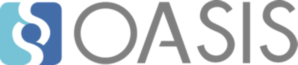 OASIS Committee NoteSTIX/TAXII™ 2.0 Interoperability Test Document: Part 1 Version 1.1Committee Note 0116 August 2018Specification URIsThis version:https://docs.oasis-open.org/cti/stix-taxii-2-interop-p1/v1.1/cn01/stix-taxii-2-interop-p1-v1.1-cn01.docx (Authoritative)https://docs.oasis-open.org/cti/stix-taxii-2-interop-p1/v1.1/cn01/stix-taxii-2-interop-p1-v1.1-cn01.htmlhttps://docs.oasis-open.org/cti/stix-taxii-2-interop-p1/v1.1/cn01/stix-taxii-2-interop-p1-v1.1-cn01.pdfPrevious version:N/ALatest version:https://docs.oasis-open.org/cti/stix-taxii-2-interop-p1/v1.1/stix-taxii-2-interop-p1-v1.1.docx (Authoritative)https://docs.oasis-open.org/cti/stix-taxii-2-interop-p1/v1.1/stix-taxii-2-interop-p1-v1.1.htmlhttps://docs.oasis-open.org/cti/stix-taxii-2-interop-p1/v1.1/stix-taxii-2-interop-p1-v1.1.pdfTechnical Committee:OASIS Cyber Threat Intelligence (CTI) TCChair:Richard Struse (Richard.Struse@HQ.DHS.GOV), DHS Office of Cybersecurity and Communications (CS&C)Editors:Allan Thomson (athomson@lookingglasscyber.com), LookingGlassJason Keirstead (Jason.Keirstead@ca.ibm.com), IBMRelated work:This document is related to:STIX™ Version 2.0. Part 1: STIX Core Concepts. Edited by Rich Piazza, John Wunder, and Bret Jordan. Latest version: http://docs.oasis-open.org/cti/stix/v2.0/stix-v2.0-part1-stix-core.html.STIX™ Version 2.0. Part 2: STIX Objects. Edited by Rich Piazza, John Wunder, and Bret Jordan. Latest version: http://docs.oasis-open.org/cti/stix/v2.0/stix-v2.0-part2-stix-objects.html.STIX™ Version 2.0. Part 3: Cyber Observable Core Concepts. Edited by Ivan Kirillov and Trey Darley. Latest version: http://docs.oasis-open.org/cti/stix/v2.0/stix-v2.0-part3-cyber-observable-core.html.STIX™ Version 2.0. Part 4: Cyber Observable Objects. Edited by Ivan Kirillov and Trey Darley. Latest version: http://docs.oasis-open.org/cti/stix/v2.0/stix-v2.0-part4-cyber-observable-objects.html.STIX™ Version 2.0. Part 5: STIX Patterning. Edited by Ivan Kirillov and Trey Darley. Latest version: http://docs.oasis-open.org/cti/stix/v2.0/stix-v2.0-part5-stix-patterning.html.TAXII™ Version 2.0. Edited by John Wunder, Mark Davidson, and Bret Jordan. Latest version: http://docs.oasis-open.org/cti/taxii/v2.0/taxii-v2.0.html.STIX/TAXII™ 2.0 Interoperability Test Document: Part 2 Version 1.0. Edited by Allan Thomson and Jason Keirstead. Latest version: https://docs.oasis-open.org/cti/stix-taxii-2-interop-p2/v1.0/stix-taxii-2-interop-p2-v1.0.html.Abstract:This is Part 1 of the Interoperability test document to supplement the five-part Structured Threat Information Expression (STIX™) 2.0 specification developed by the Cyber Threat Intelligence Technical Committee (CTI TC) of the Organization for the Advancement of Structured Information Standards (OASIS). The is the first in a series that will be developed concurrent with revisions to the STIX specification. This test document provides detailed requirements on how producers of products within the threat intelligence ecosystem may demonstrate conformity with STIX 2.0 if they wish to self-certify that their software is verified as interoperable.There are six personas detailed in Part 1 of this specification.  These are:  Data Feed Provider (DFP), Threat Intelligence Platform (TIP), Threat Mitigation System (TMS), Threat Detection System (TDS), Security Incident and Event Management (SIEM), and Threat Intelligence Sink (TIS).This Interoperability test document defines tests of the following test cases: indicator sharing, sighting sharing, versioning, data markings, custom objects and properties, and course of action sharing. For each of these test cases the document details the Producer support and the Respondent support to be used for the test cases.Status:This is a Non-Standards Track Work Product. The patent provisions of the OASIS IPR Policy do not apply.This document was last revised or approved by the OASIS Cyber Threat Intelligence (CTI) TC on the above date. The level of approval is also listed above. Check the "Latest version" location noted above for possible later revisions of this document.Technical Committee (TC) members should send comments on this document to the TC's email list. Others should send comments to the TC's public comment list, after subscribing to it by following the instructions at the "Send A Comment" button on the TC's web page at https://www.oasis-open.org/committees/cti/.Citation format:When referencing this document the following citation format should be used:[STIX-TAXII-Interop-p1-v1.1]STIX/TAXII™ 2.0 Interoperability Test Document: Part 1 Version 1.1. Edited by Allan Thomson and Jason Keirstead. 16 August 2018. OASIS Committee Note 01. https://docs.oasis-open.org/cti/stix-taxii-2-interop-p1/v1.1/cn01/stix-taxii-2-interop-p1-v1.1-cn01.html. Latest version: https://docs.oasis-open.org/cti/stix-taxii-2-interop-p1/v1.1/stix-taxii-2-interop-p1-v1.1.html.NoticesCopyright © OASIS Open 2018. All Rights Reserved. For the portion subject to the copyright in the United States: Copyright © 2018 United States Government. All Rights Reserved.All capitalized terms in the following text have the meanings assigned to them in the OASIS Intellectual Property Rights Policy (the "OASIS IPR Policy"). The full Policy may be found at the OASIS website: [https://www.oasis-open.org/policies-guidelines/ipr/].This document and translations of it may be copied and furnished to others, and derivative works that comment on or otherwise explain it or assist in its implementation may be prepared, copied, published, and distributed, in whole or in part, without restriction of any kind, provided that the above copyright notice and this section are included on all such copies and derivative works. However, this document itself may not be modified in any way, including by removing the copyright notice or references to OASIS, except as needed for the purpose of developing any document or deliverable produced by an OASIS Technical Committee (in which case the rules applicable to copyrights, as set forth in the OASIS IPR Policy, must be followed) or as required to translate it into languages other than English.The limited permissions granted above are perpetual and will not be revoked by OASIS or its successors or assigns.This document and the information contained herein is provided on an "AS IS" basis and OASIS DISCLAIMS ALL WARRANTIES, EXPRESS OR IMPLIED, INCLUDING BUT NOT LIMITED TO ANY WARRANTY THAT THE USE OF THE INFORMATION HEREIN WILL NOT INFRINGE ANY OWNERSHIP RIGHTS OR ANY IMPLIED WARRANTIES OF MERCHANTABILITY OR FITNESS FOR A PARTICULAR PURPOSE. OASIS AND ITS MEMBERS WILL NOT BE LIABLE FOR ANY DIRECT, INDIRECT, SPECIAL OR CONSEQUENTIAL DAMAGES ARISING OUT OF ANY USE OF THIS DOCUMENT OR ANY PART THEREOF.The name "OASIS" is a trademark of OASIS, the owner and developer of this document, and should be used only to refer to the organization and its official outputs. OASIS welcomes reference to, and implementation and use of, documents, while reserving the right to enforce its marks against misleading uses. Please see https://www.oasis-open.org/policies-guidelines/trademark/ for above guidance.STIX, TAXII, AND CybOX (STANDARD OR STANDARDS) AND THEIR COMPONENT PARTS ARE PROVIDED "AS IS" WITHOUT ANY WARRANTY OF ANY KIND, EITHER EXPRESSED, IMPLIED, OR STATUTORY, INCLUDING, BUT NOT LIMITED TO, ANY WARRANTY THAT THESE STANDARDS OR ANY OF THEIR COMPONENT PARTS WILL CONFORM TO SPECIFICATIONS, ANY IMPLIED WARRANTIES OF MERCHANTABILITY, FITNESS FOR A PARTICULAR PURPOSE, OR FREEDOM FROM INFRINGEMENT, ANY WARRANTY THAT THE STANDARDS OR THEIR COMPONENT PARTS WILL BE ERROR FREE, OR ANY WARRANTY THAT THE DOCUMENTATION, IF PROVIDED, WILL CONFORM TO THE STANDARDS OR THEIR COMPONENT PARTS. IN NO EVENT SHALL THE UNITED STATES GOVERNMENT OR ITS CONTRACTORS OR SUBCONTRACTORS BE LIABLE FOR ANY DAMAGES, INCLUDING, BUT NOT LIMITED TO, DIRECT, INDIRECT, SPECIAL OR CONSEQUENTIAL DAMAGES, ARISING OUT OF, RESULTING FROM, OR IN ANY WAY CONNECTED WITH THESE STANDARDS OR THEIR COMPONENT PARTS OR ANY PROVIDED DOCUMENTATION, WHETHER OR NOT BASED UPON WARRANTY, CONTRACT, TORT, OR OTHERWISE, WHETHER OR NOT INJURY WAS SUSTAINED BY PERSONS OR PROPERTY OR OTHERWISE, AND WHETHER OR NOT LOSS WAS SUSTAINED FROM, OR AROSE OUT OF THE RESULTS OF, OR USE OF, THE STANDARDS, THEIR COMPONENT PARTS, AND ANY PROVIDED DOCUMENTATION. THE UNITED STATES GOVERNMENT DISCLAIMS ALL WARRANTIES AND LIABILITIES REGARDING THE STANDARDS OR THEIR COMPONENT PARTS ATTRIBUTABLE TO ANY THIRD PARTY, IF PRESENT IN THE STANDARDS OR THEIR COMPONENT PARTS AND DISTRIBUTES IT OR THEM "AS IS."Table of Contents1 Introduction	71.1 IPR Policy	71.2 Terminology	71.3 Overview	81.3.1 Statement on OPTIONAL Properties as defined in STIX™ 2.0	81.3.2 Personas	82 Test Case Details	102.1 Common Test Case Requirements	102.2 Indicator Sharing	112.2.1 Description	112.2.2 Required Producer Persona Support	122.2.3 Producer Test Case Data	132.2.3.1 Indicator IPv4 Address	132.2.3.2 Indicator IPv4 Address CIDR	142.2.3.3 Two Indicators with IPv4 Address CIDR	142.2.3.4 Indicator with IPv6 Address	152.2.3.5 Indicator with IPv6 Address CIDR	152.2.3.6 Multiple Indicators within the same bundle	162.2.3.7 Indicator FQDN	162.2.3.8 Indicator URL	172.2.3.9 Indicator URL or FQDN	172.2.3.10 Indicator File hash with SHA256 or MD5 values	182.2.4 Required Respondent Support	182.2.5 Respondent Test Case Data	202.3 Sighting Sharing	202.3.1 Description	202.3.2 Required Producer Persona Support	212.3.3 Producer Test Case Data	212.3.4 Required Respondent Persona Support	212.3.5 Respondent Test Case Data	232.3.5.1 Sighting + Indicator with IPv4 Address	232.3.5.2 Sighting + Indicator with IPv4 Address Matching CIDR	232.3.5.3 Sighting + Indicator with IPv6 Address Matching CIDR	242.3.5.4 Sighting + Indicator with NO observed data	252.3.5.5 Sighting + Indicator with URL	262.3.5.6 Sighting + Indicator with File Hash	272.4 Versioning	272.4.1 Description	282.4.2 Required Producer Persona Creation Support	282.4.3 Producer Test Case Data	302.4.3.1 Creation of an Indicator with Identity and Date	302.4.3.2 Creation of a Sighting with Identity and Date	302.4.4 Required Respondent Creation Support	312.4.5 Respondent Test Case Creation Data	322.4.6 Required Producer Persona Modification Support	322.4.7 Producer Test Case Modification Data	342.4.7.1 Modification of an Indicator with Identity and Date	342.4.7.2 Modification of a Sighting with Identity and Date	342.4.8 Required Respondent Modification Support	352.4.9 Respondent Test Case Modification Data	362.4.10 Required Producer Persona Revocation Support	362.4.11 Producer Test Case Revocation Data	392.4.11.1 Deletion of an Indicator with Identity; Dates	392.4.11.2 Deletion of a Sighting and Associated Observed Data	402.4.12 Required Respondent Revocation Support	402.4.13 Respondent Test Case Revocation Data	412.5 Data Markings	412.5.1 Description	412.5.2 Required Producer Persona Support	422.5.3 Producer Test Case Data	432.5.3.1 TLP Green + Indicator with IPv4 Address	432.5.3.2 TLP Amber + Two Indicators with IPv4 Address CIDR	442.5.3.3 TLP White and TLP Red + Indicator with IPv6 Address	442.5.3.4 TLP Red + Sighting and Indicator	452.5.4 Required Respondent Support	462.6 Custom Objects and Properties	472.6.1 Description	472.6.2 Required Producer Persona Support	472.6.3 Producer Test Case Data	482.6.3.1 Custom Object Creation	482.6.3.2 Custom Property Creation	492.6.4 Required Respondent Support	492.6.5 Respondent Test Case Data	502.7 Course Of Action Sharing	502.7.1 Description	502.7.2 Required Producer Persona Support	512.7.3 Producer Test Case Data	522.7.3.1 Create COA	522.7.3.2 Create COA with Relationship	522.7.4 Required Respondent Persona Support	533 Persona Checklist	553.1 Data Feed Provider (DFP)	553.2 Threat Intelligence Platform (TIP)	573.3 Security Incident and Event Management (SIEM)	593.4 Threat Mitigation System (TMS)	613.5 Threat Detection System (TDS)	643.6 Threat Intelligence Sink (TIS)	66Appendix A Acknowledgments	69Appendix B. Revision History	791 IntroductionThis document details Part 1 of the Structured Threat Information Expression (STIX™) 2.0 Interoperability Test Documents. It defines a set of test cases that software products, categorized by persona, must implement to achieve STIXPreferred self-certification. The STIXPreferred certification uses the term persona throughout the test cases to represent a category of similar product capabilities in a security ecosystem. See Section 1.3.2 for a full list of all persona used.  To claim STIXPreferred certification, implementations of one or more personas must adhere to expected behaviors and outcomes as detailed in the test cases. This document, Part 1, is the first in a series of documents designed to be modular, i.e. new documents will be created as additional test cases are developed. Subsequent documents will be created and numbered Part 2, Part 3, ...etc. Each test document will describe what personas and test cases are covered in that specific document version.The OASIS Cyber Threat Intelligence Technical Committee (CTI TC) recommends users of this test document become familiar with the STIX 2.0 Core Concepts, and STIX 2.0 Objects, and other supporting specifications (as given in the Related Work section above) prior to implementing the test cases in this document. An organization must submit the results for their specific tests to the OASIS CTI TC Interoperability Subcommittee to achieve confirmation of interoperability and to be listed on the OASIS website page showing the organization’s compliance to STIX 2.0. Further submittal instructions are found in Section 3 Persona Checklists.NOTE: The STIX™ & TAXII™ specifications contain normative references to other specifications with which an implementation may need to reference and meet in order to comply with these specifications. This document assumes that such requirements are also met.1.1 IPR PolicyThis specification is provided under the Non-Assertion Mode of the OASIS IPR Policy, the mode chosen when the Technical Committee was established. For information on whether any patents have been disclosed that may be essential to implementing this specification, and any offers of patent licensing terms, please refer to the Intellectual Property Rights section of the TC’s web page (https://www.oasis-open.org/committees/cti/ipr.php).1.2 TerminologySecurity Infrastructure - Any software or hardware instance that provides a function in the support of securing networks and systemsSecurity Personnel - Any human being that is performing a security function within an organization including threat analysis; security operations; network operations, etc.Producer - A software instance that creates STIX 2.0 content to share with other systems.Respondent - A software instance that reads STIX 2.0 content and performs some action on that received data. 1.3 OverviewThe approach that is being taken within the CTI TC is to rely primarily on well-defined, common test cases to drive the demonstration of interoperability between products using STIX 2.0 and the Trusted Automated Exchange for Indicator Information (TAXII) version 2.0, also under development within the CTI TC.  Section 2 of this document outlines these common test cases for organizations seeking to develop and demonstrate interoperability.  These test cases will enable personas (defined herein) of the cyber threat intelligence information sharing community to build and test information sharing files that are compliant with STIX 2.0 best practices. 1.3.1 Statement on OPTIONAL Properties as defined in STIX™ 2.0Note that this document includes tests that mandate the presence of OPTIONAL STIX 2.0 object properties. These occurrences can be found in required producer persona support, as well as test cases. In these situations, producers must produce data containing these OPTIONAL properties in order to demonstrate interoperability compliance as defined in this document. Correspondingly, a respondent must properly process these OPTIONAL properties to demonstrate interoperability.  1.3.2 PersonasThe STIXPreferred personas shown in Figure 1 are used throughout this document.  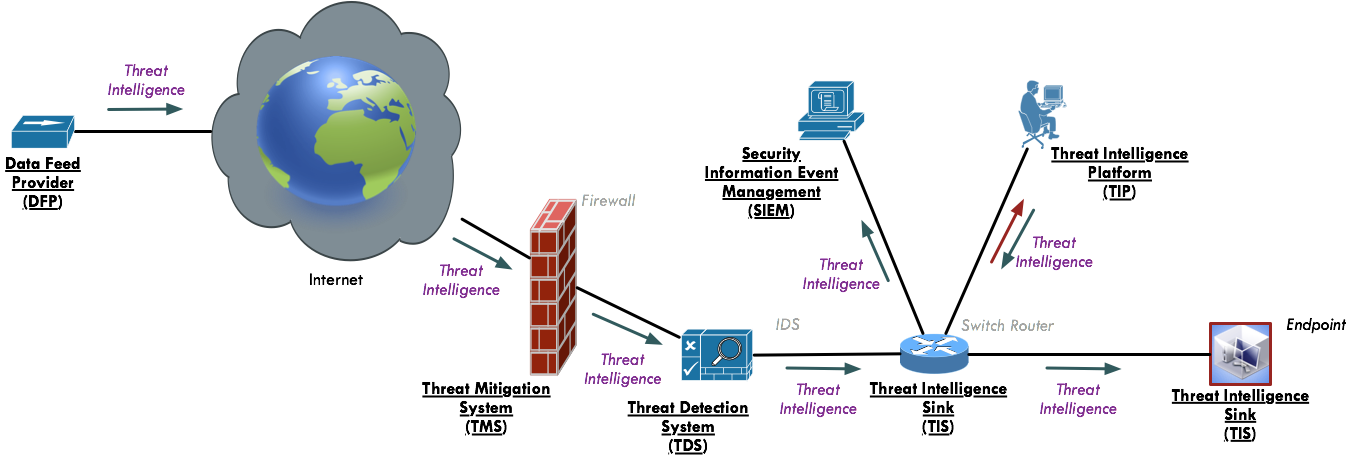 Figure 1 - STIXPreferred PersonaData Feed Provider (DFP)Software instance that acts as a producer of STIX 2.0 content.Threat Intelligence Platform (TIP)Software instance that acts as a Producer and/or Respondent of STIX 2.0 content primarily used to aggregate, refine and share intelligence with other machines or security personnel operating other security infrastructure.Security Incident and Event Management system (SIEM)Software instance that acts as a producer and/or Respondent of STIX 2.0 content. A SIEM aggregates events, incidents and indicators and may produce STIX content based on that security operations tasks associated with those activities. A SIEM that consumes STIX content will typically consume sightings and/or indicators. Threat Mitigation System (TMS)Software instance such as a firewall or Intrusion Prevention System (IPS), Endpoint Detection and Response (EDR) software, etc. that acts on courses of action and other threat mitigations.Threat Detection System (TDS)Software instance such as Intrusion Detection System (IDS), Endpoint Detection and Response (EDR) software, web proxy, etc. that monitors, detects and alerts.Threat Intelligence Sink (TIS)Software instance that consumes STIX 2.0 content in order to perform translations to domain specific formats consumable by enforcement and/or detection systems that do not natively support STIX 2.0. These consumers may or may not have the capability of reporting sightings. A TIS will typically consume intelligence identified in the STIX content but will not produce any STIX content itself.For an organization to receive OASIS STIXPreferred self-certification, the software instances must adhere to persona behavior and prescribed bundle contents as detailed in the Required Producer Persona/Profile Support section of each test case.For documenting self-certification for each persona tested, refer to the checklist and test requirements in Section 3 Persona Checklist of this document.2 Test Case DetailsThe following Part 1 test cases are broken down into a common set of test cases for each of the defined persona. There are also a set of defined optional test cases for those persona that may choose to verify additional capabilities.The following test cases are defined in this document. Table 1 - List of STIX Interoperability test casesThe following sections provide details on these test cases.  2.1 Common Test Case RequirementsAll test data must comply with the following set of additional requirements.Identities CreatedAll tests require the creation of an identity for the created_by_ref property across all tests.The Identity created should represent the organization that is responsible for the software instance under test.The following properties should be filled in:type with value ‘identity’name with a value that represents the organization’s nameidentity_class with value ‘organization’id with a unique UUID Example:“type": "identity",
"name": "ACME Corp, Inc.",
"identity_class": "organization",
"id": "identity--f431f809-377b-45e0-aa1c-6a4751cae5ff"x_interop_test useThroughout this test document this property is used to convey a human-readable reference to the Interoperability document that defines the required test content. Although this is a best practice to provide descriptive terms for all intelligence produced, it is not mandatory for any producer to generate and consume data that includes this property.2.2 Indicator SharingOne of the most common test cases that has emerged within enterprises tracking threat intelligence globally and/or within Information Sharing and Analysis Centers (ISACs) and Information Sharing and Analysis Organizations (ISAOs) has been the sharing of Indicators (sometimes referred to as Indicators of Compromise or IOCs) using a threat intelligence platform (TIP) that integrates one or multiple Data Feed Providers (DFPs).  Indicators and other STIX data objects (SDOs), as defined in the STIX 2.0 Specification, may be shared via proprietary feeds, open source feeds and/or through a sharing community.  The TIP is used to aggregate and process the data and then map it to the STIX 2.0 data model.  Some TIPs also provide for data enrichment, analysis and indexing, visualization and bi-directional IOC sharing with other security products through application programming interfaces (APIs).  The Respondents of the SDOs include both the personas documented in this Committee Note for machine readable threat intelligence (MRTI) and human analysts including, but not limited to: threat intelligence analysts, fraud and risk analysts, malware analysts, and network and endpoint guardians, among others. This high-level view is useful for illustrating how a test case (in this case, sharing of Indicator objects) and a persona will work together within this Committee Note for the purpose of interoperability demonstration. The following sections provide more detailed descriptions of how a STIX 2.0 Indicator object may be used for the purpose of demonstrating interoperability.   2.2.1 DescriptionA STIX 2.0 Indicator defines a pattern of STIX Cyber Observable values of interest (e.g. suspicious or malicious). . There are several common characteristics of data specified in test cases that will be verified. The TIP producer persona, shown on Figure 3 operated by the “Analyst”, has identified one or more Indicators that indicate malicious content on the Internet. That content may be an entity of interest to consider for monitoring activity. Also shown is how a TIP processes a STIX Bundle, and it illustrates how the information is published as a Bundle to a TMS, which then issues a response.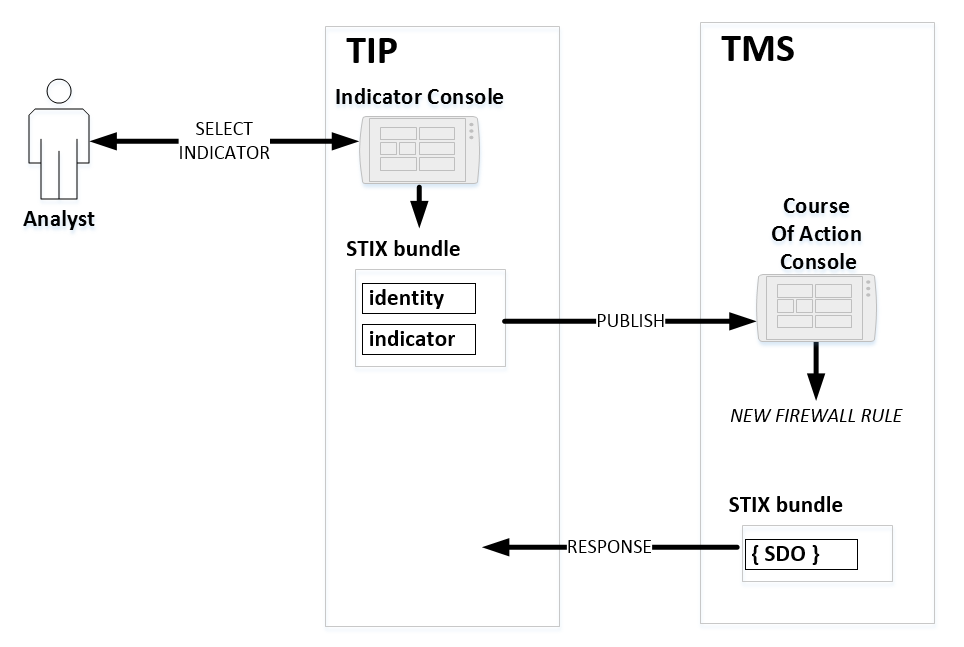 Figure 3 - An analyst shares an indicator2.2.2 Required Producer Persona SupportThe Producer persona must be able to create a STIX Bundle with one or more indicators such as IP Address v4; IP Address v6 for all Classless Inter-Domain Routing (CIDR) variations, and options.Table 2 - Producer Object Bundling Details2.2.3 Producer Test Case DataThe following subsections provide the test case data for the test. Verify for all test cases that the objects defined in each test are produced either in a single bundle or across multiple bundles.2.2.3.1 Indicator IPv4 Address  "objects": [
        {            "type": "identity",            "id": "identity--f431f809-377b-45e0-aa1c-6a4751cae5ff",            "identity_class": "organization",            "name": "ACME Corp, Inc.",            "created": "2018-01-17T11:11:13.000Z",            "modified": "2018-01-17T11:11:13.000Z"        },        {            "type": "indicator",            "id": "indicator--12fd1bad-8306-4ed4-8c9b-7dfdd8ad5eb8",            "name": "Bad IP1",            "description": "IPv4 Indicator",            "created_by_ref": "identity--f431f809-377b-45e0-aa1c-6a4751cae5ff",            "created": "2018-01-17T11:11:13.000Z",            "modified": "2018-01-17T11:11:13.000Z",            "valid_from": "2018-01-01T00:00:00.000Z",            "labels": ["malicious-activity"],            "pattern": "[ipv4-addr:value = '198.51.100.1']"            "x_interop_test": "STIX/TAXII 2.0 Interoperability Part 1, §2.2.3.1,​Indicator IPv4 Address",        }  ]2.2.3.2 Indicator IPv4 Address CIDR  "objects": [
        {            "type": "identity",            "id": "identity--f431f809-377b-45e0-aa1c-6a4751cae5ff",            "identity_class": "organization",            "name": "ACME Corp, Inc.",            "created": "2018-01-17T11:11:13.000Z",            "modified": "2018-01-17T11:11:13.000Z"        },        {            "type": "indicator",            "id": "indicator--86449d6c-c47a-4320-bb94-2eb7340928e8",            "name": "Bad IP CIDR",            "description": "IPv4 CIDR Indicator",            "created_by_ref": "identity--f431f809-377b-45e0-aa1c-6a4751cae5ff",            "created": "2018-01-17T11:11:13.000Z",            "modified": "2018-01-17T11:11:13.000Z",            "valid_from": "2018-01-01T00:00:00.000Z",            "labels": ["malicious-activity"],            "pattern": "[ipv4-addr:value ISSUBSET '198.51.100.0/24']"            "x_interop_test": "STIX/TAXII 2.0 Interoperability Part 1, §2.2.3.2,​Indicator IPv4 Address CIDR",        }  ]2.2.3.3 Two Indicators with IPv4 Address CIDR  "objects": [
        {            "type": "identity",            "id": "identity--f431f809-377b-45e0-aa1c-6a4751cae5ff",            "identity_class": "organization",            "name": "ACME Corp, Inc.",            "created": "2018-01-17T11:11:13.000Z",            "modified": "2018-01-17T11:11:13.000Z"        },        {            "type": "indicator",            "id": "indicator--1b0eb2d2-cce4-4c18-a58d-cf238ceea505",            "name": "Bad IP Subnets",            "description": "Two IPv4 CIDR Indicators",            "created_by_ref": "identity--f431f809-377b-45e0-aa1c-6a4751cae5ff",            "created": "2018-01-17T11:11:13.000Z",            "modified": "2018-01-17T11:11:13.000Z",            "valid_from": "2018-01-01T00:00:00.000Z",            "labels": ["malicious-activity"],            "pattern": "[ipv4-addr:value ISSUBSET '198.51.100.0/24' OR ipv4-addr:value ISSUBSET '196.45.200.0/24']"            "x_interop_test": "STIX/TAXII 2.0 Interoperability Part 1, §2.2.3.3,​Two Indicators with IPv4 Address CIDR",        }  ]
2.2.3.4 Indicator with IPv6 Address  "objects": [
        {            "type": "identity",            "id": "identity--f431f809-377b-45e0-aa1c-6a4751cae5ff",            "identity_class": "organization",            "name": "ACME Corp, Inc.",            "created": "2018-01-17T11:11:13.000Z",            "modified": "2018-01-17T11:11:13.000Z"        },        {            "type": "indicator",            "id": "indicator--919974fa-2461-4476-91ae-dd033c700f49",            "name": "Bad IPv6-1",            "description": "IPv6 Indicator",            "created_by_ref": "identity--f431f809-377b-45e0-aa1c-6a4751cae5ff",            "created": "2018-01-17T11:11:13.000Z",            "modified": "2018-01-17T11:11:13.000Z",            "valid_from": "2018-01-01T00:00:00.000Z",            "labels": ["malicious-activity"],            "pattern": "[ipv6-addr:value = '2001:0db8:85a3:0000:0000:8a2e:0370:7334']"            "x_interop_test": "STIX/TAXII 2.0 Interoperability Part 1, §2.2.3.4,​Indicator with IPv6 Address",        }  ]
2.2.3.5 Indicator with IPv6 Address CIDR  "objects": [
    {
        {            "type": "identity",            "id": "identity--f431f809-377b-45e0-aa1c-6a4751cae5ff",            "identity_class": "organization",            "name": "ACME Corp, Inc.",            "created": "2018-01-17T11:11:13.000Z",            "modified": "2018-01-17T11:11:13.000Z"        },        {            "type": "indicator",            "id": "indicator--b5dcc585-bf19-4ace-aa56-1e004448ee2a",            "name": "Bad IPv6-CIDR",            "description": "IPv6 CIDR Indicator",            "created_by_ref": "identity--f431f809-377b-45e0-aa1c-6a4751cae5ff",            "created": "2018-01-17T11:11:13.000Z",            "modified": "2018-01-17T11:11:13.000Z",            "valid_from": "2018-01-01T00:00:00.000Z",            "labels": ["malicious-activity"],            "pattern": "[ipv6-addr:value ISSUBSET '2001:DB8::0/120']"            "x_interop_test": "STIX/TAXII 2.0 Interoperability Part 1, §2.2.3.5,​IPv6 Address CIDR",        }  ]
2.2.3.6 Multiple Indicators within the same bundle  "objects": [
        {            "type": "identity",            "id": "identity--f431f809-377b-45e0-aa1c-6a4751cae5ff",            "identity_class": "organization",            "name": "ACME Corp, Inc.",            "created": "2018-01-17T11:11:13.000Z",            "modified": "2018-01-17T11:11:13.000Z"        },        {            "type": "indicator",            "id": "indicator--674aae52-d49b-412e-ab61-514e31f8021e",            "name": "Bad IP Subnets",            "description": "IPv4 CIDR Indicator",            "created_by_ref": "identity--f431f809-377b-45e0-aa1c-6a4751cae5ff",            "created": "2018-01-17T11:11:13.000Z",            "modified": "2018-01-17T11:11:13.000Z",            "valid_from": "2018-01-01T00:00:00.000Z",            "labels": ["malicious-activity"],            "pattern": "[ipv4-addr:value ISSUBSET '198.51.100.0/24' OR ipv4-addr:value ISSUBSET '196.45.200.0/24']"            "x_interop_test": "STIX/TAXII 2.0 Interoperability Part 1, §2.2.3.6,​Multiple Indicators within the same bundle",        },        {            "type": "indicator",            "id": "indicator--e40f9107-9a76-4c92-89c0-d512fde1c120",            "name": "Bad IP1",            "description": "IPv4 Indicator",            "created_by_ref": "identity--f431f809-377b-45e0-aa1c-6a4751cae5ff",            "created": "2018-01-17T11:11:13.000Z",            "modified": "2018-01-17T11:11:13.000Z",            "valid_from": "2018-01-01T00:00:00.000Z",            "labels": ["malicious-activity"],            "pattern": "[ipv4-addr:value = '198.51.100.12']"            "x_interop_test": "STIX/TAXII 2.0 Interoperability Part 1, §2.2.3.6,​Multiple Indicators within the same bundle",        }  ]2.2.3.7 Indicator FQDN  "objects": [  
        {            "type": "identity",            "id": "identity--f431f809-377b-45e0-aa1c-6a4751cae5ff",            "identity_class": "organization",            "name": "ACME Corp, Inc.",            "created": "2018-01-17T11:11:13.000Z",            "modified": "2018-01-17T11:11:13.000Z"        },       {            "type": "indicator",            "id": "indicator--69a4eedb-05c5-463b-ba59-65257d652cf4",            "name": "Bad Domain",            "description": "FQDN Indicator",            "created_by_ref": "identity--f431f809-377b-45e0-aa1c-6a4751cae5ff",            "created": "2018-01-17T11:11:13.000Z",            "modified": "2018-01-17T11:11:13.000Z",            "valid_from": "2018-01-01T00:00:00.000Z",            "labels": ["malicious-activity"],            "pattern": "[domain-name:value = 'www.5z8.info']"            "x_interop_test": "STIX/TAXII 2.0 Interoperability Part 1, §2.2.3.7,​Indicator FQDN",        }  ]2.2.3.8 Indicator URL  "objects": [
        {            "type": "identity",            "id": "identity--f431f809-377b-45e0-aa1c-6a4751cae5ff",            "identity_class": "organization",            "name": "ACME Corp, Inc.",            "created": "2018-01-17T11:11:13.000Z",            "modified": "2018-01-17T11:11:13.000Z"        },        {            "type": "indicator",            "id": "indicator--21edc30b-11c9-406d-867a-42fb4bdeedda",            "name": "Bad URL",            "description": "URL Indicator",            "created_by_ref": "identity--f431f809-377b-45e0-aa1c-6a4751cae5ff",            "created": "2018-01-17T11:11:13.000Z",            "modified": "2018-01-17T11:11:13.000Z",            "valid_from": "2018-01-01T00:00:00.000Z",            "labels": ["malicious-activity"],            "pattern": "[url:value = 'https://www.5z8.info/foo']"            "x_interop_test": "STIX/TAXII 2.0 Interoperability Part 1, §2.2.3.8,​Indicator URL",        }  ]2.2.3.9 Indicator URL or FQDN  "objects": [
        {            "type": "identity",            "id": "identity--f431f809-377b-45e0-aa1c-6a4751cae5ff",            "identity_class": "organization",            "name": "ACME Corp, Inc.",            "created": "2018-01-17T11:11:13.000Z",            "modified": "2018-01-17T11:11:13.000Z"        },        {            "type": "indicator",            "id": "indicator--81090d66-3036-4ff9-8032-c5facb50b20f",            "name": "Bad URL or Domain",            "description": "URL or FQDN Indicator",            "created_by_ref": "identity--f431f809-377b-45e0-aa1c-6a4751cae5ff",            "created": "2018-01-17T11:11:13.000Z",            "modified": "2018-01-17T11:11:13.000Z",            "valid_from": "2018-01-01T00:00:00.000Z",            "labels": ["malicious-activity"],            "pattern": "[url:value = 'https://www.5z8.info/foo' OR domain-name:value = 'www.5z8.info']"            "x_interop_test": "STIX/TAXII 2.0 Interoperability Part 1, §2.2.3.9,​Indicator URL or FQDN",        }  ]2.2.3.10 Indicator File hash with SHA256 or MD5 values  "objects": [
        {            "type": "identity",            "id": "identity--f431f809-377b-45e0-aa1c-6a4751cae5ff",            "identity_class": "organization",            "name": "ACME Corp, Inc.",            "created": "2018-01-17T11:11:13.000Z",            "modified": "2018-01-17T11:11:13.000Z"        },       {            "type": "indicator",            "id": "indicator--0cddd4c0-411a-47a7-8ccc-d0473d690a6f",            "name": "Bad File1",            "description": "File Hash Indicator",            "created_by_ref": "identity--f431f809-377b-45e0-aa1c-6a4751cae5ff",            "created": "2018-01-17T11:11:13.000Z",            "modified": "2018-01-17T11:11:13.000Z",            "valid_from": "2018-01-01T00:00:00.000Z",            "labels": ["malicious-activity"],            "pattern": "[file:hashes.'SHA-256' = 'bf07a7fbb825fc0aae7bf4a1177b2b31fcf8a3feeaf7092761e18c859ee52a9c' OR file:hashes.MD5 = 'cead3f77f6cda6ec00f57d76c9a6879f']"            "x_interop_test": "STIX/TAXII 2.0 Interoperability Part 1, §2.2.3.10,​Indicator File hash with SHA256 or MD5 values",        }  ]
2.2.4 Required Respondent SupportThe Respondent must be able to parse and display any Indicator that has been shared with IP Address information. Table 3 - Respondent Object Bundling Details2.2.5 Respondent Test Case DataThis test case is primarily testing the production of an Indicator and a Respondent's ability to parse and represent and act on the Indicator data correctly. No other data is sent from the Respondent back to the Producer.2.3 Sighting SharingAnother important scenario that will provide for crowdsourcing in the context of a sharing community is the use of a Sighting STIX Relationship Object (SRO).  This is a unique form of a relationship object that provides for the confirmation of a “sighting” of an Indicator SDO (as evidenced by specific Cyber Observable objects) by a third-party; that is, by an Identity separate from the original Producer of an Indicator SDO.  The full power of the use of trust communities within the ISAC and/or ISAO context cannot be realized without the use of this SRO.  Therefore, it is an important test case to demonstrate for STIX interoperability.2.3.1 DescriptionA STIX 2.0 Sighting object is an SRO primarily used to capture documentation that some entity in the network has been seen by an intelligence source. The Producer persona, shown on Figure 4 as an “Analyst”, has selected one or more sightings observed by the supporting SIEM tool. Consequently, the SIEM publishes a STIX Sighting Bundle and publishes it for various receiving personas. 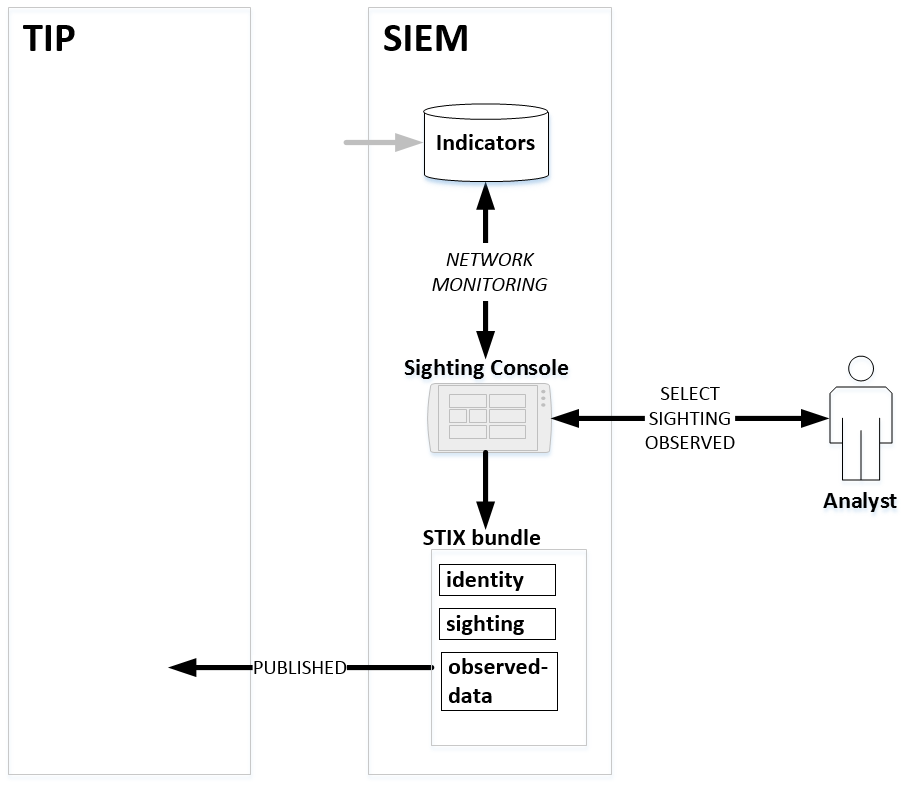 Figure 4 - An analyst reports a sighting2.3.2 Required Producer Persona SupportThe Producer persona must be able to create a STIX Bundle with one or more Indicators as identified by the Indicator Sharing Producer Test Case Data. All personas defined in Required Producer Persona Support are also defined for Sighting Producer personas.2.3.3 Producer Test Case DataSame as Indicator Sharing Producer Test Case Data.2.3.4 Required Respondent Persona SupportThe Respondent must be able to parse and display any Indicator that has been shared as well as create a Sighting associated with the Indicator.Table 4 - Producer Object Bundling Details2.3.5 Respondent Test Case DataThe following subsections provide the test case data for the test.2.3.5.1 Sighting + Indicator with IPv4 Address  "objects": [
       {            "type": "identity",            "id": "identity--f6e43aa5-76cc-45ca-9b06-be2d65f26bfb",            "identity_class": "organization",            "name": "ACME Corp Sighting, Inc.",            "created": "2018-01-17T11:11:13.000Z",            "modified": "2018-01-17T11:11:13.000Z"        },        {            "type": "sighting",            "id": "sighting--ee20065d-2555-424f-ad9e-0f8428623c75",            "created_by_ref": "identity--f6e43aa5-76cc-45ca-9b06-be2d65f26bfb",            "created": "2018-01-17T11:11:13.000Z",            "modified": "2018-01-17T11:11:13.000Z",            "first_seen": "2017-12-21T19:00:00.000Z",            "last_seen": "2018-01-06T19:00:00.000Z",            "count": 50,            "sighting_of_ref": "indicator--12fd1bad-8306-4ed4-8c9b-7dfdd8ad5eb8",            "observed_data_refs": ["observed-data--455d15c6-415a-4008-addf-8a4405ede887"],            "where_sighted_refs": ["identity--f6e43aa5-76cc-45ca-9b06-be2d65f26bfb"]            "x_interop_test": "STIX/TAXII 2.0 Interoperability Part 1, §2.3.5.1 Sighting + Indicator with IPv4 Address",        },        {            "type": "observed-data",            "id": "observed-data--455d15c6-415a-4008-addf-8a4405ede887",            "created_by_ref": "identity--f6e43aa5-76cc-45ca-9b06-be2d65f26bfb",            "created": "2018-01-17T11:11:13.000Z",            "modified": "2018-01-17T11:11:13.000Z",            "first_observed": "2017-12-21T19:00:00.000Z",            "last_observed": "2018-01-06T19:00:00.000Z",            "number_observed": 50,            "objects": {                "0": {                    "type": "ipv4-addr",                    "value": "198.51.100.1"                }            }            "x_interop_test": "STIX/TAXII 2.0 Interoperability Part 1, §2.3.5.1 Sighting + Indicator with IPv4 Address",        }   ]
2.3.5.2 Sighting + Indicator with IPv4 Address Matching CIDR  "objects": [
       {            "type": "identity",            "id": "identity--f6e43aa5-76cc-45ca-9b06-be2d65f26bfb",            "identity_class": "organization",            "name": "ACME Corp Sighting, Inc.",            "created": "2018-01-17T11:11:13.000Z",            "modified": "2018-01-17T11:11:13.000Z"        },        {            "type": "sighting",            "id": "sighting--da212f5f-3b58-4124-9faa-3f47536bac5c",            "created_by_ref": "identity--f6e43aa5-76cc-45ca-9b06-be2d65f26bfb",            "created": "2018-01-17T11:11:13.000Z",            "modified": "2018-01-17T11:11:13.000Z",            "first_seen": "2017-12-21T19:00:00.000Z",            "last_seen": "2018-01-06T19:00:00.000Z",            "count": 50,            "sighting_of_ref": "indicator--86449d6c-c47a-4320-bb94-2eb7340928e8",            "observed_data_refs": ["observed-data--60c871de-5936-41f1-afbe-4ef829c3ee0a"],            "where_sighted_refs": ["identity--f6e43aa5-76cc-45ca-9b06-be2d65f26bfb"]            "x_interop_test": "STIX/TAXII 2.0 Interoperability Part 1, §2.3.5.2 Sighting + Indicator with IPv4 Address Matching CIDR",        },        {            "type": "observed-data",            "id": "observed-data--60c871de-5936-41f1-afbe-4ef829c3ee0a",            "x_interop_test": "STIX/TAXII 2.0 Interoperability Part 1, §2.3.5.2 Sighting + Indicator with IPv4 Address Matching CIDR",            "created_by_ref": "identity--f6e43aa5-76cc-45ca-9b06-be2d65f26bfb",            "created": "2018-01-17T11:11:13.000Z",            "modified": "2018-01-17T11:11:13.000Z",            "first_observed": "2017-12-21T19:00:00.000Z",            "last_observed": "2018-01-06T19:00:00.000Z",            "number_observed": 50,            "objects": {                "0": {                    "type": "ipv4-addr",                    "value": "198.51.100.12"                }            }            "x_interop_test": "STIX/TAXII 2.0 Interoperability Part 1, §2.3.5.2 Sighting + Indicator with IPv4 Address Matching CIDR",        }  ]
2.3.5.3 Sighting + Indicator with IPv6 Address Matching CIDR  "objects": [
       {            "type": "identity",            "id": "identity--f6e43aa5-76cc-45ca-9b06-be2d65f26bfb",            "identity_class": "organization",            "name": "ACME Corp Sighting, Inc.",            "created": "2018-01-17T11:11:13.000Z",            "modified": "2018-01-17T11:11:13.000Z"        },        {            "type": "sighting",            "id": "sighting--c3548e6f-4c45-40e0-a59e-d874e48b7f09",            "created_by_ref": "identity--f6e43aa5-76cc-45ca-9b06-be2d65f26bfb",            "created": "2018-01-17T11:11:13.000Z",            "modified": "2018-01-17T11:11:13.000Z",            "first_seen": "2017-12-21T19:00:00.000Z",            "last_seen": "2018-01-06T19:00:00.000Z",            "count": 50,            "sighting_of_ref": "indicator--b5dcc585-bf19-4ace-aa56-1e004448ee2a",            "observed_data_refs": ["observed-data--484a78ef-4a61-4c8d-b236-013fdafa4686"],            "where_sighted_refs": ["identity--f6e43aa5-76cc-45ca-9b06-be2d65f26bfb"]            "x_interop_test": "STIX/TAXII 2.0 Interoperability Part 1, §2.3.5.3 Sighting + Indicator with IPv6 Address Matching CIDR",        },        {            "type": "observed-data",            "id": "observed-data--484a78ef-4a61-4c8d-b236-013fdafa4686",             "created_by_ref": "identity--f6e43aa5-76cc-45ca-9b06-be2d65f26bfb",            "created": "2018-01-17T11:11:13.000Z",            "modified": "2018-01-17T11:11:13.000Z",            "first_observed": "2017-12-21T19:00:00.000Z",            "last_observed": "2018-01-06T19:00:00.000Z",            "number_observed": 50,            "objects": {                "0": {                    "type": "ipv6-addr",                    "value": "2001:0db8:0000:0000:0000:0000:0000:00af"                }            }           "x_interop_test": "STIX/TAXII 2.0 Interoperability Part 1, §2.3.5.3 Sighting + Indicator with IPv6 Address Matching CIDR",        }  ]
2.3.5.4 Sighting + Indicator with NO observed data  "objects": [
       {            "type": "identity",            "id": "identity--f6e43aa5-76cc-45ca-9b06-be2d65f26bfb",            "identity_class": "organization",            "name": "ACME Corp Sighting, Inc.",            "created": "2018-01-17T11:11:13.000Z",            "modified": "2018-01-17T11:11:13.000Z"        },        {            "type": "sighting",            "id": "sighting--522bbde4-5960-413d-84df-62eee100fdb4",            "created_by_ref": "identity--f6e43aa5-76cc-45ca-9b06-be2d65f26bfb",            "created": "2018-01-17T11:11:13.000Z",            "modified": "2018-01-17T11:11:13.000Z",            "first_seen": "2017-12-21T19:00:00.000Z",            "last_seen": "2018-01-06T19:00:00.000Z",            "count": 50,            "sighting_of_ref": "indicator--1b0eb2d2-cce4-4c18-a58d-cf238ceea505",            "where_sighted_refs": ["identity--f6e43aa5-76cc-45ca-9b06-be2d65f26bfb"]            "x_interop_test": "STIX/TAXII 2.0 Interoperability Part 1, §2.3.5.4 Sighting + Indicator with NO observed data",        }
  ]
2.3.5.5 Sighting + Indicator with URL   "objects": [
       {            "type": "identity",            "id": "identity--f6e43aa5-76cc-45ca-9b06-be2d65f26bfb",            "identity_class": "organization",            "name": "ACME Corp Sighting, Inc.",            "created": "2018-01-17T11:11:13.000Z",            "modified": "2018-01-17T11:11:13.000Z"        },        {            "type": "sighting",            "id": "sighting--3d9ee944-18c7-4731-84e0-b2847db251cf",            "created_by_ref": "identity--f6e43aa5-76cc-45ca-9b06-be2d65f26bfb",            "created": "2018-01-17T11:11:13.000Z",            "modified": "2018-01-17T11:11:13.000Z",            "first_seen": "2017-12-21T19:00:00.000Z",            "last_seen": "2018-01-06T19:00:00.000Z",            "count": 50,            "sighting_of_ref": "indicator--21edc30b-11c9-406d-867a-42fb4bdeedda",            "observed_data_refs": ["observed-data--c80069a4-2cb6-47ba-88ab-76da10c3e4bf"],            "where_sighted_refs": ["identity--f6e43aa5-76cc-45ca-9b06-be2d65f26bfb"]            "x_interop_test": "STIX/TAXII 2.0 Interoperability Part 1, §2.3.5.5 Sighting + Indicator with URL",        },        {            "type": "observed-data",            "id": "observed-data--c80069a4-2cb6-47ba-88ab-76da10c3e4bf",            "created_by_ref": "identity--f6e43aa5-76cc-45ca-9b06-be2d65f26bfb",            "created": "2018-01-17T11:11:13.000Z",            "modified": "2018-01-17T11:11:13.000Z",            "first_observed": "2017-12-21T19:00:00.000Z",            "last_observed": "2018-01-06T19:00:00.000Z",            "number_observed": 50,            "objects": {                "0": {                    "type": "url",                    "value": "https://www.5z8.info/foo"                }            }            "x_interop_test": "STIX/TAXII 2.0 Interoperability Part 1, §2.3.5.5 Sighting + Indicator with URL",        }  ]
2.3.5.6 Sighting + Indicator with File Hash   "objects": [
       {            "type": "identity",            "id": "identity--f6e43aa5-76cc-45ca-9b06-be2d65f26bfb",            "identity_class": "organization",            "name": "ACME Corp Sighting, Inc.",            "created": "2018-01-17T11:11:13.000Z",            "modified": "2018-01-17T11:11:13.000Z"        },        {            "type": "sighting",            "id": "sighting--f5041831-bc0a-4ccd-b1a8-72ac021e0603",            "created_by_ref": "identity--f6e43aa5-76cc-45ca-9b06-be2d65f26bfb",            "created": "2018-01-17T11:11:13.000Z",            "modified": "2018-01-17T11:11:13.000Z",            "first_seen": "2017-12-21T19:00:00.000Z",            "last_seen": "2018-01-06T19:00:00.000Z",            "count": 1,            "sighting_of_ref": "indicator--0cddd4c0-411a-47a7-8ccc-d0473d690a6f",            "observed_data_refs": ["observed-data--2a31ca1e-b030-4e0c-91c1-26fd28d588ab"],            "where_sighted_refs": ["identity--f6e43aa5-76cc-45ca-9b06-be2d65f26bfb"]            "x_interop_test": "STIX/TAXII 2.0 Interoperability Part 1, §2.3.5.6 Sighting + Indicator with File Hash",        },        {            "type": "observed-data",            "id": "observed-data--2a31ca1e-b030-4e0c-91c1-26fd28d588ab",            "created_by_ref": "identity--f6e43aa5-76cc-45ca-9b06-be2d65f26bfb",            "created": "2018-01-17T11:11:13.000Z",            "modified": "2018-01-17T11:11:13.000Z",            "first_observed": "2017-12-21T19:00:00.000Z",            "last_observed": "2018-01-06T19:00:00.000Z",            "number_observed": 1,            "objects": {                "0": {                    "type": "file",                    "hashes": {                        "MD5": "cead3f77f6cda6ec00f57d76c9a6879f"                    },                    "size": 25536,                    "name": "foo.dll"                }            }            "x_interop_test": "STIX/TAXII 2.0 Interoperability Part 1, §2.3.5.6 Sighting + Indicator with File Hash",        }
  ]
2.4 VersioningAs additional information is discovered about an SDO, the Producer of that object may version the original object using the versioning approach outlined in Part 1 of the STIX 2.0 Specification.  Other recipients of the SDO will also be updated through their various personas as the original SDO is versioned.  This feature of the STIX 2.0 Specification allows for SDOs to be updated as the context changes and the information becomes more complete, based on enrichments and further intelligence discovery.  2.4.1 DescriptionA STIX 2.0 Producer or Respondent must support versioning of objects to support interoperability within STIX.2.4.2 Required Producer Persona Creation SupportThe Producer persona must be able to create a STIX Bundle with one or more objects with the appropriate date representing when the object was created for sharing.The Producer persona has identified an STIX object that they wish to share to Respondents.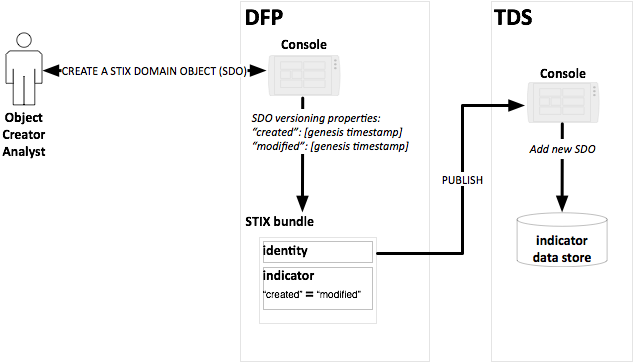 Figure 5 - An analyst creates a new STIX objectNOTE: Not all personas defined in this spec create Indicators. Table 5 - Producer Object Bundling Details2.4.3 Producer Test Case DataThe following subsections provide the test case data for the test. 2.4.3.1 Creation of an Indicator with Identity and Date  "objects": [
       {            "type": "identity",            "id": "identity--f6e43aa5-76cc-45ca-9b06-be2d65f26bfb",            "identity_class": "organization",            "name": "ACME Corp Sighting, Inc.",            "created": "2018-01-17T11:11:13.000Z",            "modified": "2018-01-17T11:11:13.000Z"        },        {            "type": "indicator",            "id": "indicator--6cd5cd4f-ff42-4d67-8402-02aad22f8b63",            "name": "Bad IP1",            "description": "IPv4 Indicator",            "created_by_ref": "identity--f431f809-377b-45e0-aa1c-6a4751cae5ff",            "created": "2018-01-17T11:11:13.000Z",            "modified": "2018-01-17T11:11:13.000Z",            "valid_from": "2018-01-01T00:00:00.000Z",            "labels": ["malicious-activity"],            "pattern": "[ipv4-addr:value = '198.51.100.1']"            "x_interop_test": "STIX/TAXII 2.0 Interoperability Part 1, §2.4.3.1 Creation of an Indicator with Identity and Date",        }  ]2.4.3.2 Creation of a Sighting with Identity and Date  "objects": [
       {            "type": "identity",            "id": "identity--f6e43aa5-76cc-45ca-9b06-be2d65f26bfb",            "identity_class": "organization",            "name": "ACME Corp Sighting, Inc.",            "created": "2018-01-17T11:11:13.000Z",            "modified": "2018-01-17T11:11:13.000Z"        },        {            "type": "sighting",            "id": "sighting--f185c0e8-f187-4880-be0b-1f10df2d356f",            "created_by_ref": "identity--f6e43aa5-76cc-45ca-9b06-be2d65f26bfb",            "created": "2018-01-17T11:11:13.000Z",            "modified": "2018-01-17T11:11:13.000Z",            "first_seen": "2017-12-21T19:00:00.000Z",            "last_seen": "2018-01-06T19:00:00.000Z",            "count": 50,            "sighting_of_ref": "indicator--12fd1bad-8306-4ed4-8c9b-7dfdd8ad5eb8",            "observed_data_refs": ["observed-data--8fe6d276-56b9-4c3d-b99d-4ca4421b409c"],            "where_sighted_refs": ["identity--f6e43aa5-76cc-45ca-9b06-be2d65f26bfb"]            "x_interop_test": "STIX/TAXII 2.0 Interoperability Part 1, §2.4.3.2 Creation of a Sighting with Identity and Date",        },        {            "type": "observed-data",            "id": "observed-data--8fe6d276-56b9-4c3d-b99d-4ca4421b409c",            "created_by_ref": "identity--f6e43aa5-76cc-45ca-9b06-be2d65f26bfb",            "created": "2018-01-17T11:11:13.000Z",            "modified": "2018-01-17T11:11:13.000Z",            "first_observed": "2017-12-21T19:00:00.000Z",            "last_observed": "2018-01-06T19:00:00.000Z",            "number_observed": 50,            "objects": {                "0": {                    "type": "ipv4-addr",                    "value": "198.51.100.1"                }            }            "x_interop_test": "STIX/TAXII 2.0 Interoperability Part 1, §2.4.3.2 Creation of a Observed Data with Identity and Date",        }  ]2.4.4 Required Respondent Creation SupportThe Respondent must be able to parse and display the creation and modification date of the objects received.Table 6 - Respondent Object Bundling Details2.4.5 Respondent Test Case Creation DataThis test case is primarily testing the production of an Indicator; its related version information and a Respondent's ability to parse and represent the data correctly. No other data is sent from the Respondent back to the Producer.2.4.6 Required Producer Persona Modification SupportThe Producer persona must be able to create a STIX Bundle with one or more objects with the appropriate date representing when the object was updated for sharing.The Producer persona has identified a STIX object that they wish to update and re-share to Respondents.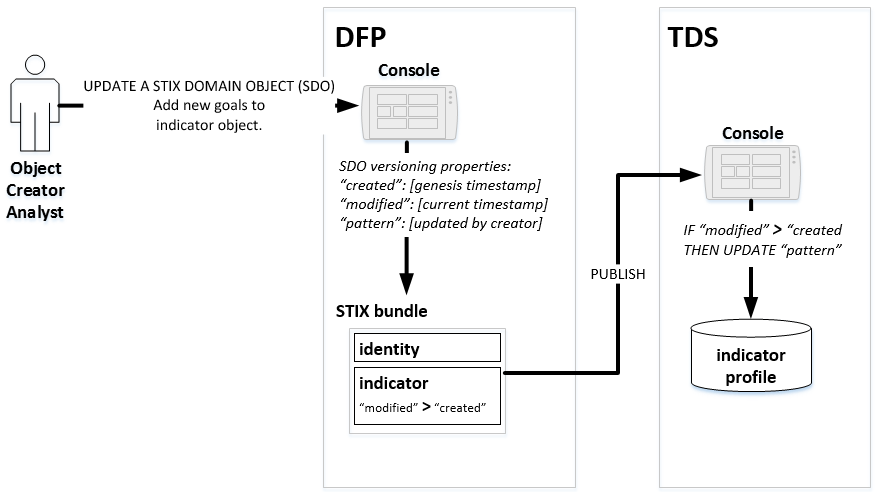 Figure 6 - An analyst updates a STIX indicator objectTable 7 - Producer Object Bundling Details2.4.7 Producer Test Case Modification DataThe following subsections provide the test case data for the test. 2.4.7.1 Modification of an Indicator with Identity and Date  "objects": [
       {            "type": "identity",            "id": "identity--f6e43aa5-76cc-45ca-9b06-be2d65f26bfb",            "identity_class": "organization",            "name": "ACME Corp Sighting, Inc.",            "created": "2018-01-17T11:11:13.000Z",            "modified": "2018-01-17T11:11:13.000Z"        },        {            "type": "indicator",            "id": "indicator--12fd1bad-8306-4ed4-8c9b-7dfdd8ad5eb8",            "name": "Bad IP1",            "description": "IPv4 Indicator",            "created_by_ref": "identity--f431f809-377b-45e0-aa1c-6a4751cae5ff",            "created": "2018-01-17T11:11:13.000Z",            "modified": "2018-01-18T13:04:22.000Z",            "valid_from": "2018-01-01T00:00:00.000Z",            "labels": ["malicious-activity"],            "pattern": "[ipv4-addr:value = '198.51.100.1' OR ipv4-addr:value = '198.51.100.2']"            "x_interop_test": "STIX/TAXII 2.0 Interoperability Part 1, §2.4.7.1 ​Modification of an Indicator with Identity and Date",        }  ]2.4.7.2 Modification of a Sighting with Identity and Date  "objects": [
       {            "type": "identity",            "id": "identity--f6e43aa5-76cc-45ca-9b06-be2d65f26bfb",            "identity_class": "organization",            "name": "ACME Corp Sighting, Inc.",            "created": "2018-01-17T11:11:13.000Z",            "modified": "2018-01-17T11:11:13.000Z"        },        {            "type": "sighting",            "id": "sighting--ee20065d-2555-424f-ad9e-0f8428623c75",            "created_by_ref": "identity--f6e43aa5-76cc-45ca-9b06-be2d65f26bfb",            "created": "2018-01-17T11:11:13.000Z",            "modified": "2018-01-18T13:04:22.000Z",            "first_seen": "2017-12-21T19:00:00.000Z",            "last_seen": "2018-01-07T09:14:26.000Z",            "count": 52,            "sighting_of_ref": "indicator--12fd1bad-8306-4ed4-8c9b-7dfdd8ad5eb8",            "observed_data_refs": ["observed-data--455d15c6-415a-4008-addf-8a4405ede887"],            "where_sighted_refs": ["identity--f6e43aa5-76cc-45ca-9b06-be2d65f26bfb"]            "x_interop_test": "STIX/TAXII 2.0 Interoperability Part 1, §2.4.7.2 Modification of a Sighting with Identity and Date",        },        {            "type": "observed-data",            "id": "observed-data--455d15c6-415a-4008-addf-8a4405ede887",            "created_by_ref": "identity--f6e43aa5-76cc-45ca-9b06-be2d65f26bfb",            "created": "2018-01-17T11:11:13.000Z",            "modified": "2018-01-18T13:04:22.000Z",            "first_observed": "2017-12-21T19:00:00.000Z",            "last_observed": "2018-01-07T09:14:26.000Z",            "number_observed": 52,            "objects": {                "0": {                    "type": "ipv4-addr",                    "value": "198.51.100.1"                }            }            "x_interop_test": "STIX/TAXII 2.0 Interoperability Part 1, §2.4.7.2 Modification of a Observed Data with Identity and Date",        }  ]2.4.8 Required Respondent Modification SupportThe Respondent must be able to parse and display the creation; modification dates as well as the changed field of the objects received.Table 8 Producer Object Bundling Details2.4.9 Respondent Test Case Modification DataThis test case is primarily testing the production of an Indicator; its related version information and a Respondent's ability to parse and represent the data correctly. No other data is sent from the Respondent back to the Producer.2.4.10 Required Producer Persona Revocation SupportThe Producer persona must be able to create a STIX Bundle with one or more objects with the appropriate date representing when the object was revoked for sharing.The producer persona has identified a STIX object that they wish to update as revoked and re-share to Respondents.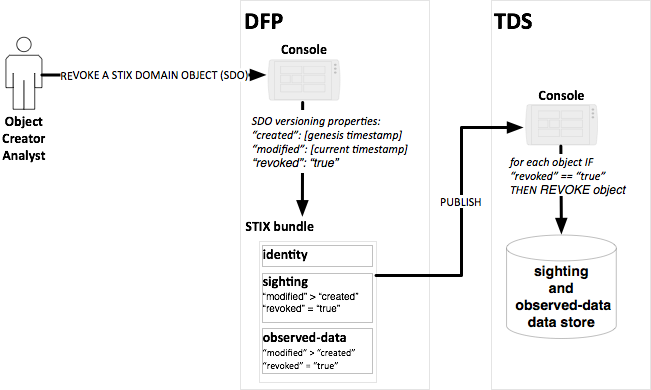 Figure 7 - An analyst revokes a STIX sighting object and its related observed dataTable 9 - Producer Object Bundling Details2.4.11 Producer Test Case Revocation DataThe following subsections provide the test case data for the test. 2.4.11.1 Deletion of an Indicator with Identity; Dates   "objects": [
       {            "type": "identity",            "id": "identity--f6e43aa5-76cc-45ca-9b06-be2d65f26bfb",            "identity_class": "organization",            "name": "ACME Corp Sighting, Inc.",            "created": "2018-01-17T11:11:13.000Z",            "modified": "2018-01-17T11:11:13.000Z"        },        {            "type": "indicator",            "id": "indicator--12fd1bad-8306-4ed4-8c9b-7dfdd8ad5eb8",            "name": "Bad IP1",            "description": "IPv4 Indicator",            "created_by_ref": "identity--f431f809-377b-45e0-aa1c-6a4751cae5ff",            "created": "2018-01-17T11:11:13.000Z",            "modified": "2018-01-18T14:24:56.000Z",            "valid_from": "2018-01-01T00:00:00.000Z",            "revoked": true,            "labels": ["malicious-activity"],            "pattern": "[ipv4-addr:value = '198.51.100.1' OR ipv4-addr:value = '198.51.100.2']"            "x_interop_test": "STIX/TAXII 2.0 Interoperability Part 1, §2.4.11.1 Deletion of an Indicator with Identity; Dates",        }  ]2.4.11.2 Deletion of a Sighting and Associated Observed Data  "objects": [
       {            "type": "identity",            "id": "identity--f6e43aa5-76cc-45ca-9b06-be2d65f26bfb",            "identity_class": "organization",            "name": "ACME Corp Sighting, Inc.",            "created": "2018-01-17T11:11:13.000Z",            "modified": "2018-01-17T11:11:13.000Z"        },        {            "type": "sighting",            "id": "sighting--ee20065d-2555-424f-ad9e-0f8428623c75",            "created_by_ref": "identity--f6e43aa5-76cc-45ca-9b06-be2d65f26bfb",            "created": "2018-01-17T11:11:13.000Z",            "modified": "2018-01-18T14:24:56.000Z",            "revoked": true,            "first_seen": "2017-12-21T19:00:00.000Z",            "last_seen": "2018-01-07T09:14:26.000Z",            "count": 52,            "sighting_of_ref": "indicator--12fd1bad-8306-4ed4-8c9b-7dfdd8ad5eb8",            "observed_data_refs": ["observed-data--455d15c6-415a-4008-addf-8a4405ede887"],            "where_sighted_refs": ["identity--f6e43aa5-76cc-45ca-9b06-be2d65f26bfb"]            "x_interop_test": "STIX/TAXII 2.0 Interoperability Part 1, §2.4.11.2 Deletion of a Sighting and Associated Observed Data",        },        {            "type": "observed-data",            "id": "observed-data--455d15c6-415a-4008-addf-8a4405ede887",            "created_by_ref": "identity--f6e43aa5-76cc-45ca-9b06-be2d65f26bfb",            "created": "2018-01-17T11:11:13.000Z",            "modified": "2018-01-18T14:24:56.000Z",            "revoked": true,            "first_observed": "2017-12-21T19:00:00.000Z",            "last_observed": "2018-01-07T09:14:26.000Z",            "number_observed": 52,            "objects": {                "0": {                    "type": "ipv4-addr",                    "value": "198.51.100.1"                }            }            "x_interop_test": "STIX/TAXII 2.0 Interoperability Part 1, §2.4.11.2 Deletion of a Sighting and Associated Observed Data",        }  ]2.4.12 Required Respondent Revocation SupportThe Respondent must be able to parse and display the creation; modification dates and revoked field of the objects received.Table 10 - Respondent Object Bundling Details2.4.13 Respondent Test Case Revocation DataThis test case is primarily testing the production of an Indicator or Sighting, its related version information, and a Respondent's ability to parse and represent the data correctly. No other data is sent from the Respondent back to the producer.2.5 Data Markings2.5.1 DescriptionA STIX 2.0 Producer or Respondent must support markings applied to objects and the related operations around them. The Data Markings test cases focus on how markings should be represented. How consumers mitigate markings and their related Indicator(s) is not prescribed in this specification. Data Markings can be produced at an object level and at an attribute level. Data Markings at the attribute level are known as granular markings. This section describes basic tests for assigning Data Markings to shared data using the traffic light protocol (TLP). “TLP is a set of designations used to ensure that sensitive information is shared with the appropriate audience.”  It is defined by a Forum of Incident Response and Security Teams (FIRST) Special Interest Group (SIG).   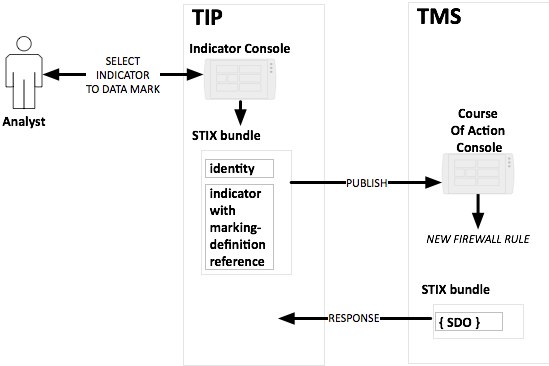 Figure 8 - An analyst marks an indicator with a TLP designation2.5.2 Required Producer Persona SupportFor these test cases, STIX TLP data markings must be accompanied by at least one Indicator. The producer persona must be able to create a STIX bundle with one or more Indicators as identified by the Indicator Sharing  Producer Test Case Data. All personas defined in Indicator Sharing Required Producer Persona Support are also defined for Data Markings producer personas.Producers should allow users to create marking-definitions and apply object level markings to an SDO or SRO at all TLP levels.Table 11 - Producer Object Bundling Details2.5.3 Producer Test Case DataThe following subsections provide the test case data for the test. In all cases the data markings referenced by the other objects in the content are using the TLP predefined constants.2.5.3.1 TLP Green + Indicator with IPv4 Address  "objects": [       {            "type": "identity",            "id": "identity--f6e43aa5-76cc-45ca-9b06-be2d65f26bfb",            "identity_class": "organization",            "name": "ACME Corp Sighting, Inc.",            "created": "2018-01-17T11:11:13.000Z",            "modified": "2018-01-17T11:11:13.000Z"        },       {            "type": "indicator",            "name": "Bad IP1",            "id": "indicator--8e2e2d2b-17d4-4cbf-938f-98ee46b3cd3f",            "description": "IPv4 Indicator",            "created_by_ref": "identity--f431f809-377b-45e0-aa1c-6a4751cae5ff",            "created": "2018-01-17T11:11:13.000Z",            "modified": "2018-01-17T11:11:13.000Z",            "valid_from": "2018-01-01T00:00:00.000Z",            "labels": ["malicious-activity"],            "object_marking_refs": ["marking-definition--34098fce-860f-48ae-8e50-ebd3cc5e41da"],            "pattern": "[ipv4-addr:value = '198.51.100.1']"            "x_interop_test": "STIX/TAXII 2.0 Interoperability Part 1, §2.5.3.1 TLP Green + Indicator with IPv4 Address",        }  ]2.5.3.2 TLP Amber + Two Indicators with IPv4 Address CIDR  "objects": [       {            "type": "identity",            "id": "identity--f6e43aa5-76cc-45ca-9b06-be2d65f26bfb",            "identity_class": "organization",            "name": "ACME Corp Sighting, Inc.",            "created": "2018-01-17T11:11:13.000Z",            "modified": "2018-01-17T11:11:13.000Z"        },        {            "type": "indicator",            "id": "indicator--2713b690-877e-4d25-a992-6e80efefa49f",            "name": "Bad IP Subnets",            "description": "IPv4 CIDR Indicator",            "created_by_ref": "identity--f431f809-377b-45e0-aa1c-6a4751cae5ff",            "created": "2018-01-17T11:11:13.000Z",            "modified": "2018-01-17T11:11:13.000Z",            "valid_from": "2018-01-01T00:00:00.000Z",            "labels": ["malicious-activity"],            "object_marking_refs": ["marking-definition--f88d31f6-486f-44da-b317-01333bde0b82"],            "pattern": "[ipv4-addr:value ISSUBSET '198.51.100.0/24' OR ipv4-addr:value ISSUBSET '196.45.200.0/24']"            "x_interop_test": "STIX/TAXII 2.0 Interoperability Part 1, §2.5.3.2 TLP Amber + Two Indicators with IPv4 Address CIDR",        }  ]2.5.3.3 TLP White and TLP Red + Indicator with IPv6 Address  "objects": [       {            "type": "identity",            "id": "identity--f6e43aa5-76cc-45ca-9b06-be2d65f26bfb",            "identity_class": "organization",            "name": "ACME Corp Sighting, Inc.",            "created": "2018-01-17T11:11:13.000Z",            "modified": "2018-01-17T11:11:13.000Z"            "object_marking_refs": ["marking-definition--613f2e26-407d-48c7-9eca-b8e91df99dc9"]        },        {            "type": "indicator",            "id": "indicator--c6b3dbc6-f279-4193-90c2-2967a0a16485",            "name": "Bad IPv6-1",            "description": "IPv6 Indicator",            "created_by_ref": "identity--f431f809-377b-45e0-aa1c-6a4751cae5ff",            "created": "2018-01-17T11:11:13.000Z",            "modified": "2018-01-17T11:11:13.000Z",            "valid_from": "2018-01-01T00:00:00.000Z",            "labels": ["malicious-activity"],            "pattern": "[ipv6-addr:value = '2001:0db8:85a3:0000:0000:8a2e:0370:7334']",            "object_marking_refs": ["marking-definition--5e57c739-391a-4eb3-b6be-7d15ca92d5ed"]            "x_interop_test": "STIX/TAXII 2.0 Interoperability Part 1, §2.5.3.3 TLP White and TLP Red + Indicator with IPv6 Address",        }  ]2.5.3.4 TLP Red + Sighting and Indicator   "objects": [
       {            "type": "identity",            "id": "identity--f6e43aa5-76cc-45ca-9b06-be2d65f26bfb",            "identity_class": "organization",            "name": "ACME Corp Sighting, Inc.",            "created": "2018-01-17T11:11:13.000Z",            "modified": "2018-01-17T11:11:13.000Z"        },        {            "type": "indicator",            "id": "indicator--3b9cc57a-1026-4622-9ffb-56cdab6bd4aa",            "name": "Bad IP CIDR",            "description": "IPv4 CIDR Indicator",            "created_by_ref": "identity--f6e43aa5-76cc-45ca-9b06-be2d65f26bfb",            "created": "2018-01-17T11:11:13.000Z",            "modified": "2018-01-17T11:11:13.000Z",            "valid_from": "2018-01-01T00:00:00.000Z",            "labels": ["malicious-activity"],            "object_marking_refs": ["marking-definition--5e57c739-391a-4eb3-b6be-7d15ca92d5ed"],            "pattern": "[ipv4-addr:value ISSUBSET '198.51.100.12/24']"            "x_interop_test": "TIX/TAXII 2.0 Interoperability Part 1, §2.5.3.4 TLP Red + Sighting and Indicator",        },        {            "type": "sighting",            "id": "sighting--038992fa-a727-4f2d-9bdf-256a95c1ce8c",            "x_interop_test": "STIX/TAXII 2.0 Interoperability Part 1, §2.5.3.4 TLP Red + Sighting and Indicator",            "created_by_ref": "identity--f6e43aa5-76cc-45ca-9b06-be2d65f26bfb",            "created": "2018-01-17T11:11:13.000Z",            "modified": "2018-01-17T11:11:13.000Z",            "first_seen": "2017-12-21T19:00:00.000Z",            "last_seen": "2018-01-06T19:00:00.000Z",            "count": 50,            "sighting_of_ref": "indicator--3b9cc57a-1026-4622-9ffb-56cdab6bd4aa",            "observed_data_refs": ["observed-data--857d8389-9b7a-4ce8-a2ee-b0bf225dcfba"],            "where_sighted_refs": ["identity--f6e43aa5-76cc-45ca-9b06-be2d65f26bfb"],            "object_marking_refs": ["marking-definition--5e57c739-391a-4eb3-b6be-7d15ca92d5ed"]        },        {            "type": "observed-data",            "id": "observed-data--857d8389-9b7a-4ce8-a2ee-b0bf225dcfba",            "created_by_ref": "identity--f6e43aa5-76cc-45ca-9b06-be2d65f26bfb",            "created": "2018-01-17T11:11:13.000Z",            "modified": "2018-01-17T11:11:13.000Z",            "first_observed": "2017-12-21T19:00:00.000Z",            "last_observed": "2018-01-06T19:00:00.000Z",            "number_observed": 1,            "object_marking_refs": ["marking-definition--5e57c739-391a-4eb3-b6be-7d15ca92d5ed"],            "objects": {                "0": {                    "type": "ipv4-addr",                    "value": "198.51.100.1"                }            }            "x_interop_test": "STIX/TAXII 2.0 Interoperability Part 1, §2.5.3.4 TLP Red + Sighting and Indicator",        }
  ]2.5.4 Required Respondent SupportThe Respondent must be able to parse and display any Indicator that has been shared with IP Address information and data markings, if present. All required Respondent support defined in 2.2.4 Required Respondent Support also applies to Data Markings.Table 12 - Respondent Object Bundling Details2.6 Custom Objects and Properties2.6.1 DescriptionIf an organization produces or consumes custom STIX objects or properties, the following tests verify that the capability is done correctly.2.6.2 Required Producer Persona SupportThe Producer persona must be able to create a STIX Bundle with one or more objects with the appropriate date representing when the object was created for sharing.NOTE: Not all personas defined in this specification create Indicators. Table 13 - Producer Object Bundling Details2.6.3 Producer Test Case DataThe following subsections provide the test case data for the test. 2.6.3.1 Custom Object Creation   "objects": [
       {            "type": "identity",            "id": "identity--f6e43aa5-76cc-45ca-9b06-be2d65f26bfb",            "identity_class": "organization",            "name": "ACME Corp Sighting, Inc.",            "created": "2018-01-17T11:11:13.000Z",            "modified": "2018-01-17T11:11:13.000Z"        },        {            "type": "x-example-com-customobject",            "id": "x-example-com-customobject--0d7fe7d9-13b5-4a52-b1db-00eaf89f984d",            "description": "Custom Object",            "created_by_ref": "identity--f431f809-377b-45e0-aa1c-6a4751cae5ff",            "created": "2018-01-17T11:11:13.000Z",            "modified": "2018-01-17T11:11:13.000Z",            "some_custom_stuff": 14,            "other_custom_stuff": "hello"            "x_interop_test": "STIX/TAXII 2.0 Interoperability Part 1, §2.6.3.1 Custom Object Creation",        }  ]2.6.3.2 Custom Property Creation   "objects": [
       {            "type": "identity",            "id": "identity--f6e43aa5-76cc-45ca-9b06-be2d65f26bfb",            "identity_class": "organization",            "name": "ACME Corp Sighting, Inc.",            "created": "2018-01-17T11:11:13.000Z",            "modified": "2018-01-17T11:11:13.000Z"        },        {            "type": "indicator",            "id": "indicator--2ac04b47-a639-4769-b29a-e65c2956c418",            "name": "Bad IP1",            "description": "Custom Property",            "created_by_ref": "identity--f431f809-377b-45e0-aa1c-6a4751cae5ff",            "created": "2018-01-17T11:11:13.000Z",            "modified": "2018-01-17T11:11:13.000Z",            "valid_from": "2018-01-01T00:00:00.000Z",            "labels": ["malicious-activity"],            "x_acme_custom_property": 10,            "pattern": "[ipv4-addr:value = '198.51.100.1']"            "x_interop_test": "STIX/TAXII 2.0 Interoperability Part 1, §2.6.3.2 Custom Property Creation",        }]2.6.4 Required Respondent SupportA Respondent receiving custom objects or properties must conform to the following tests.Table 14 - Respondent Object Bundling Details2.6.5 Respondent Test Case DataThis test case is primarily testing the production of custom objects, its related core property information, and a Respondent's ability to parse and ingest (not reject) all content that may be bundled with SDOs. No data is sent from the Respondent back to the Producer.2.7 Course Of Action Sharing2.7.1 DescriptionA Course of Action (COA) is a recommendation to respond to some form of threat. Typically, a COA would be created as a separate object that is then connected to other intelligence objects that, when detected, can be mitigated by the playbook sequencing called by the COA object. However, the COA object in STIX 2.0 is a stub. It is included to support basic test cases (such as sharing prose courses of action) but, at this time, it does not support the ability to represent automated courses of action or contain properties to represent metadata about courses of action. The COA SDO primarily focuses on a textual description of the mitigating action.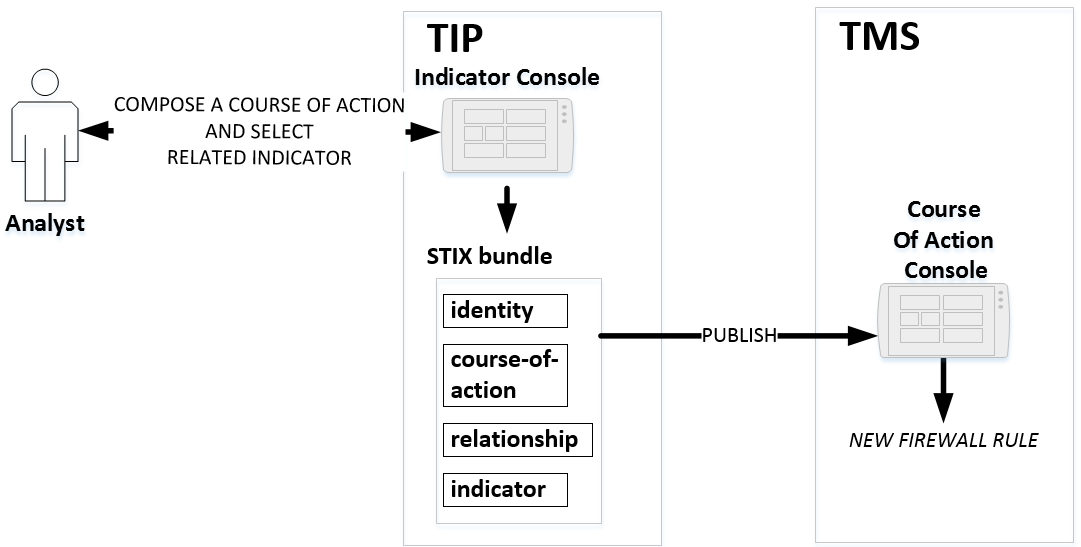 Figure 9 - Sharing Course Of Action2.7.2 Required Producer Persona SupportThe Producer must be able to populate the ‘name’ and ‘description’ with the textual information for the mitigating action to perform.Table 15 - Producer Object Bundling Details2.7.3 Producer Test Case DataThe following subsections provide the test case data for the test. 2.7.3.1 Create COA "objects": [         {            "type": "identity",            "id": "identity--f6e43aa5-76cc-45ca-9b06-be2d65f26bfb",            "identity_class": "organization",            "name": "ACME Corp Sighting, Inc.",            "created": "2018-01-17T11:11:13.000Z",            "modified": "2018-01-17T11:11:13.000Z"        },        {            "type": "course-of-action",            "id": "course-of-action--97250bf1-7ab6-4c79-b8c0-b59f6fc62e9d",            "name": "Add TCP port 80 Filter Rule to the existing Block UDP 1434 Filter",            "description": "Course Of Action",            "created_by_ref": "identity--f431f809-377b-45e0-aa1c-6a4751cae5ff",            "created": "2018-01-17T11:11:13.000Z",            "modified": "2018-01-17T11:11:13.000Z"            "x_interop_test": "STIX/TAXII 2.0 Interoperability Part 1, §2.7.3.1 Create COA",        } ]2.7.3.2 Create COA with Relationship "objects": [         {            "type": "identity",            "id": "identity--f6e43aa5-76cc-45ca-9b06-be2d65f26bfb",            "identity_class": "organization",            "name": "ACME Corp Sighting, Inc.",            "created": "2018-01-17T11:11:13.000Z",            "modified": "2018-01-17T11:11:13.000Z"        },        {            "type": "course-of-action",            "id": "course-of-action--17ce1618-0aab-4366-a93a-9d290282995e",            "name": "Add TCP port 80 Filter Rule to the existing Block UDP 1434 Filter",            "description": "COA Relationship",            "created_by_ref": "identity--f431f809-377b-45e0-aa1c-6a4751cae5ff",            "created": "2018-01-17T11:11:13.000Z",            "modified": "2018-01-17T11:11:13.000Z"            "x_interop_test": "STIX/TAXII 2.0 Interoperability Part 1, §2.7.3.2 Create COA with Relationship",        },        {            "type": "relationship",            "id": "relationship--1d79e2b8-c4e2-4f64-a9b3-739de42bc1c6",            "created_by_ref": "identity--f431f809-377b-45e0-aa1c-6a4751cae5ff",            "created": "2018-01-17T11:11:13.000Z",            "modified": "2018-01-17T11:11:13.000Z",            "source_ref": "course-of-action--17ce1618-0aab-4366-a93a-9d290282995e",            "target_ref": "indicator--bc7a2301-d711-465d-a8bf-97d50e1cb68f",            "relationship_type": "related-to"            "x_interop_test": "STIX/TAXII 2.0 Interoperability Part 1, §2.7.3.2 Create COA with Relationship",        },        {            "type": "indicator",            "id": "indicator--bc7a2301-d711-465d-a8bf-97d50e1cb68f",            "name": "Poison Ivy Malware",            "description": "Hash Indicator",            "created_by_ref": "identity--f431f809-377b-45e0-aa1c-6a4751cae5ff",            "created": "2018-01-17T11:11:13.000Z",            "modified": "2018-01-17T11:11:13.000Z",            "valid_from": "2018-01-01T00:00:00.000Z",            "labels": ["malicious-activity"],            "pattern": "[file:hashes.MD5 = '3773a88f65a5e780c8dff9cdc3a056f3']"            "x_interop_test": "STIX/TAXII 2.0 Interoperability Part 1, §2.7.3.2 Create COA with Relationship",        } ]2.7.4 Required Respondent Persona SupportThe Respondent must be able to parse and display all COA Properties.Table 16 - Respondent Object Bundling Details3 Persona ChecklistThe following checklists summarize all tests that a persona (Producer or Respondent) must conform to within that persona. An organization must submit the results for their specific persona(s) to the OASIS CTI TC Interoperability SC to achieve confirmation of interoperability and to be listed on the OASIS website page showing the organization’s compliance to STIX 2.0.Results must be submitted to the STIX Interoperability sub-committee for verification.Results may be submitted as separate logs; documents; screenshots; any other proof such that the reviewers can assess whether the organization has confirmed compliance to STIX 2.0 interoperability tests for their specific instance. Instructions to organizations:Fill in the section relevant to your instanceFor each test, add a reference in the results column on what evidence documentation supports compliance results.Submit both the filled in section and all supporting documentation.After review and verification of the demonstration submittal, the OASIS CTI TC Interoperability SC will post confirmation. Our listing will include the following:Name, address and contact information of the company performing the demonstrationName of the conforming product Summary of the references that substantiate interoperability conformance.No independent testing will be performed directly by the Interoperability SC; rather the verification process will confirm that the documentation is complete and accurate as claimed by the submitting party.  3.1 Data Feed Provider (DFP)For the purpose of this document a DFP is a software instance that acts as a Producer of STIX 2.0 content.Any instance being qualified as a DFP must confirm test results for the following test cases.Table 17 - Data Feed Provider (DFP) Test Verification List3.2 Threat Intelligence Platform (TIP)For the purpose of this document a TIP is defined as a software instance that acts as a Producer and/or Respondent of STIX 2.0 content primarily used to aggregate, refine and share intelligence with other machines or security personnel operating other security infrastructure.  Any instance being qualified as a TIP must confirm test results for the following test cases.Table 18 - Threat Intelligence Platform (TIP) Test Verification List3.3 Security Incident and Event Management (SIEM)For the purpose of this document a SIEM is a software instance that acts as a Producer and/or Respondent of STIX 2.0 content. The primary Respondent role of a SIEM is report Indicators and other high-level information. The Producer SIEM primarily reports Indicators.Any instance being qualified as a SIEM must confirm test results for the following test cases.Table 19 - Security Incident and Event Management (SIEM) Test Verification List3.4 Threat Mitigation System (TMS)For the purpose of this document a TMS is a software instance that mitigates threats in a network. It may act as both a Producer and Respondent some test cases. The Respondent TMS primarily reports Indicators. The Producer TMS primarily reports Sightings.Any instance being qualified as a TMS must confirm test results for the following test cases.Table 20 - Threat Mitigation System (TMS) Test Verification List3.5 Threat Detection System (TDS)For the purpose of this document a TDS detects threats in a network without necessarily mitigating the threat. It may act as both a Producer and Respondent depending on the type of test case. The Respondent is primarily concerned with Indicators. The Producer role is primarily concerned with Sightings.Any instance being qualified as a TDS must confirm test results for the following test cases.Table 21 - Threat Detection System (TDS) Test Verification List3.6 Threat Intelligence Sink (TIS)For the purpose of this document, a (TIS) is a software instance that consumes STIX 2.0 content in order to perform translations to domain specific formats. Those translations are consumable by enforcement and/or detection systems that do not natively support STIX 2.0. These TIS consumers may or may not have the capability of reporting sightings. A (TIS) that consumes STIX content will typically consume indicators.Any software instance being qualified as a (TIS) must confirm test results for the following test cases.Table 22 - Threat Intelligence Sink (TIS) Test Verification ListAppendix A AcknowledgmentsInteroperability Subcommittee Chairs:Allan Thomson, LookingGlass,Jason Keirstead, IBMAdditional Editors	Jane Ginn, Cyber Threat Intelligence Network, Inc.Special Thanks:Substantial contributions to this specification from the following individuals are gratefully acknowledged:Participants:The following individuals were members of the OASIS CTI Technical Committee during the creation of this specification and their contributions are gratefully acknowledged:Appendix B. Revision HistoryDescriptionProducer PersonasRespondent PersonasIndicator SharingDFP, TIPTMS, TIS, TDS, TIP, SIEMSightings SharingDFP, TIP, TMS, TDSTIP, SIEMVersioningAllAllData MarkingsAllAllCustom Objects & PropertiesAllAllCourse of Action SharingDFP, TIPTIP, TMS, TIS, TDSPersonasBehaviorDFP; TIPProducer allows a user to select or specify the IP Address associated with Actor A and identify that Actor A’s IP address as an IOC to share to a Respondent persona. The following data must be verified in the STIX bundle produced by the persona:A bundle object must conform to mandatory attributes within the bundle object including 'type'; 'id'; 'spec_version' and 'objects' whereid has a globally unique identifierspec_version is '2.0'Within the objects arrayat least one Identity for the organization of the Producer at least one Indicator with the IP Address identified in the pattern parameterThe Identity object must conform to mandatory attributes within the identity object spec including 'type'; 'name'; 'identity_class' and 'id' where type is 'identity'id has a globally unique identifieridentity_class is specified by the organization of the Producername is the name that the Producer wishes to associate with the identity objectThe Indicator object must conform to mandatory attributes including 'type'; 'id'; 'created_by_ref'; 'created'; 'modified'; 'pattern'' where created_by_ref must point to the identity of the Producer; created and modified must match the timestamp to millisecond granularity of when the user selected the Actor’s IP address to be an IOC The pattern attribute captures the various required fields that must be supported by the Producer as defined in <ref 2.2.2.1> PersonaBehaviorTIPTIP allows a user to receive a STIX bundle with anIdentity and Indicator with the various required field pattern contentIdentity of the ProducerIndicator with various required fields information contained in itOnce received the TIP is able to display to the user the source of the Indicator based on the identity's attribute 'name' and the identity_class attributeFor each Indicator, the TIP is able to verify that the created_by_ref maps to an existing identity or one contained within the bundle receivedFor each Indicator object, the TIP is able to display that the indicator fields contained in the pattern represents an IOC.TMS; TDS; TISRespondent allows the reception of a STIX bundle with a(n)Bundle with an identity, and Indicator with contentIdentity of the ProducerIndicator with the content information contained in itOnce received the Respondent is able to verify the source of the Indicator based on the identity's attribute 'name' and the identity_class attribute and determines that is an allowed source of intelligence to act uponFor each Indicator, the Respondent is able to verify that the created date represents an Indicator that has not been previously applied to its network monitoring function and may update its rules to match on that Indicator contentFor each Indicator object, the Respondent is able to capture network information (packets or counts or flows) that the FileHash; IP; FQDN; URL contained in the pattern matched against.Specifically, for the TMS persona, the TMS is able to block traffic based on the Indicator pattern matched within a packet sequence.SIEMSIEM allows the reception of a STIX Bundle with a(n)Bundle with an Identity and Indicator with the contentIdentity of the ProducerIndicator with the content information contained in itOnce received the SIEM is able to verify the source of the indicator based on the Identity's attribute 'name' and the identity_class attribute, and determines that it is an allowed source of intelligence to act uponFor each Indicator, the SIEM is able to verify that the created date represents an indicator that has not been previously applied to its event correlation and display functions, and updates its rules (if any) to match on that indicator contentFor each Indicator object, the SIEM is able to display and/or alert upon other relevant security information it has from other event log sources (firewalls, sensors). The SIEM is able to show the overlap of previously logged indicators and incoming indicator information including FileHash, IP, FQDN, and URL. The SIEM may generate sightings based on the indicators.PersonaBehaviorTIP; SIEMRespondent supports all Respondent required behavior for Indicator tests defined in Section 2.2.4.Respondent allows the user to create or select a Sighting object observed and associated with each Indicator pattern identified in the Producer's Bundle.Respondent in response allows user to send the Sighting information back to the Producer and supports creation of a bundle with its own identity unique and different from the Producera reference to each Indicator shared from the Producer a Sighting object an Observed Data objectThe Sighting object must havecreated_by_ref must point to the identity of the Respondent; created and modified must match the timestamp to millisecond granularity of when the Sighting was created by the Respondentfirst_seen and last_seen must match when the observed data was first and last seen by the system reporting the observed datacount must match the number of times that the Indicator was seen during the first and last seen valuessighting_of_ref must match the Indicator sent by ProducerThe Observed Data object must havecreated_by_ref must point to the identity of the Respondent; created and modified must match the timestamp to millisecond granularity of when the observed-data was created by the system producing the observed-datafirst_observed and last_observed must match when the observed data was first and last seen by the system reporting the Observed Datanumber_observed must match the number of times that the Indicator was seen during the start and stop valuesobjects must match an Indicator pattern defined by the Producer.TMSIn addition to the verification steps shown in the above row for TIP; SIEM, the TMS SHALL provide evidence that it blocked the traffic identified by the patterns in the Indicator.TDSIn addition to the verification steps shown in the above row for TIP; SIEM the TDS SHALL show or provide statistics on how many packets or sessions matched the Indicator content.TISIn addition to the verification steps shown in the above row for TIP; SIEM the TIS SHALL show or provide statistics on how many packets or sessions matched the Indicator content.PersonaBehaviorAll Indicator producer personasProducer allows a user to select or specify STIX content to create and send to a Respondent persona. The following data must be verified in the STIX content produced by the persona:A bundle object must conform to mandatory attributes within the bundle object including 'type'; 'id'; 'spec_version' and 'objects' whereid has a globally unique identifierspec_version is '2.0'Within the objects array, at least one;Identity for the organization of the Producer Indicator with the IP Address identified in the pattern parameterThe identity object must conform to mandatory attributes within the identity object spec including 'type'; 'name'; 'identity_class' and 'id' where type is identityid has a globally unique identifieridentity_class is specified by the organization of the Producername is the name that the Producer wishes to share associated with the IndicatorThe Indicator object must conform to mandatory attributes of Indicator including 'type'; 'id'; 'created_by_ref'; 'created'; 'modified'; 'pattern'' where created_by_ref must point to the Identity of the Producer; created and modified must match the timestamp to millisecond granularity of when the user selected the IP address to be an IOC All Sighting producer personasProducer allows a user to select or specify the STIX content to create and send to a Respondent persona. The following data must be verified in the STIX produced by the persona:A Bundle object must conform to mandatory attributes within the object including 'type'; 'id'; 'spec_version' and 'objects' whereid has a globally unique identifierspec_version is '2.0'Within the objects array, at least one;Identity for the organization of the Producer Sighting with the observed data for the indicator identified in the pattern parameterThe Identity object must conform to mandatory attributes within the object spec including 'type'; 'name'; 'identity_class' and 'id' where type is Identityid has a globally unique identifieridentity_class is specified by the organization of the Producername is the name that the Producer wishes to share associated with the SightingThe Sighting object must conform to mandatory attributes of indicator including 'type'; 'id'; 'created_by_ref'; 'created'; 'modified'; 'pattern'' wherecreated_by_ref must point to the identity of the Producer; created and modified must match the timestamp to millisecond granularity of when the Respondent created the Sighting PersonaBehaviorAll Indicator Respondent PersonaRespondent allows a user to receive a STIX Bundle with a(n)bundle with an identity and indicator with IP contentidentity of the producerindicator with IP address information contained in itOnce received the Respondent is able to display to the user the Producers of the indicator based on the identity's attribute 'name' and the identity_class attributeFor each Indicator, the Respondent is able to verify that the created_by_ref maps to an existing identity received or one contained within the bundle receivedFor each Indicator, the Respondent may show the creation and modified dates for them.PersonaBehaviorAll Indicator Producer PersonasProducer allows a user to select a previously shared Indicator with IP Address associated with Actor A. The following data must be verified in the STIX produced by the persona:A bundle object must conform to mandatory attributes within the bundle object including 'type'; 'id'; 'spec_version' and 'objects' whereid has a globally unique identifierspec_version is '2.0'Within the objects array, at least one;identity for the organization of the Producer indicator with the IP Address identified in the pattern parameterThe identity object must conform to mandatory attributes within the identity object spec including 'type'; 'name'; 'identity_class' and 'id' where type is identityid has a globally unique identifieridentity_class is specified by the organization of the Producername is the name that the Producer wishes to share associated with the indicatorThe Indicator object must conform to mandatory attributes of indicator including 'type'; 'id'; 'created_by_ref'; 'created'; 'modified'; 'pattern'' where created_by_ref must point to the identity of the original Producercreated must match the original creation timestamp to millisecond granularity of when the user selected the IP address to be an IOC originallymodified must match the new modified timestamp to millisecond granularity of when the user updated the Indicator to be re-shareddescription must be changed from the previously shared IndicatorAll Sighting Producer PersonasProducer allows selection or specification of the STIX content to send to a Respondent persona. The following data must be verified in the STIX produced by the persona:A bundle object must conform to mandatory attributes within the bundle object including 'type'; 'id'; 'spec_version' and 'objects' whereid has a globally unique identifierspec_version is '2.0'Within the objects array, at least one;identity for the organization of the Producer sighting with the observed data for the Indicator identified in the pattern parameterThe Identity object must conform to mandatory attributes within the Identity object spec including 'type'; 'name'; 'identity_class' and 'id' where type is identityid has a globally unique identifieridentity_class is specified by the organization of the Producername is the name that the Producer wishes to share associated with the sightingThe Sighting object must conform to mandatory attributes of sighting including 'type'; 'id'; 'created_by_ref'; 'created'; 'modified'; 'pattern'' where created_by_ref must point to the identity of the Producer; created must match the original creation timestamp to millisecond granularity of when the user selected the Observed Data object shared previouslymodified must match the new modified timestamp to millisecond granularity of when the Sighting was updated with new Observed Datacount must be changed from the previously shared Sightinglast_observed timestamp must be updated for the new sighting informationPersonaBehaviorAll Indicator Respondent personasRespondent allows a user to receive a STIX Bundle with anIdentity and Indicator with pattern contentIdentity of the producerIndicator information contained in itOnce received the Respondent is able to display to the user the source of the indicator based on the identity's attribute 'name' and the identity_class attributeFor each Indicator, the Respondent is able to verify that the created_by_ref maps to an existing identity received or one contained within the bundle receivedFor each Indicator, the Respondent may show the creation and modified dates for them.All Sighting Respondent personasRespondent allows a user to receive a STIX bundle with a(n) Identity and Sighting with pattern contentIdentity of the ProducerSighting information contained in itOnce received the Respondent is able to display to the user the source of the Sighting based on the identity's attribute 'name' and the identity_class attributeFor each Sighting of Observed Data, the Respondent is able to verify that the created_by_ref maps to an existing Identity received or one contained within the Bundle receivedFor each Sighting, the Respondent may show the creation and modified dates for them.PersonaBehaviorAll Indicator Producer personasProducer allows a user to select a previously shared Indicator that is no longer valid and wishes to delete that Indicator.The following data must be verified in the STIX produced by the persona:A Bundle object must conform to mandatory attributes within the Bundle object including 'type'; 'id'; 'spec_version' and 'objects' whereid has a globally unique identifierspec_versionis '2.0'Within the objects array, at least one;Identity for the organization of the Producer Indicator with the IP Address identified in the pattern parameterThe Identity object must conform to mandatory attributes within the Identity object spec including 'type'; 'name'; 'identity_class' and 'id' where type is Identityid has a globally unique identifieridentity_class is specified by the organization of the Producername is the name that the Producer wishes to share associated with the Indicator The Indicator object must conform to mandatory attributes of Indicator including 'type'; 'id'; 'created_by_ref'; 'created'; 'modified'; 'pattern'' where created_by_ref must point to the identity of the original Producer; created must match the original creation timestamp to millisecond granularity of when the user selected the IP address to be an IOC modified must match the last modified timestamp to millisecond granularity of when the user updated the indicator to be revoked.revoked must be set to true.All Sighting Producer PersonasProducer allows a user to select a previously shared Sighting (and associated observed data) that is no longer valid and wishes to delete that sighting.The following data must be verified in the STIX produced by the persona:A Bundle object must conform to mandatory attributes within the bundle object including 'type'; 'id'; 'spec_version' and 'objects' whereid has a globally unique identifierspec_versionis '2.0'Within the objects array, at least oneidentity for the organization of the Producer sighting and associated observed_data objectThe Identity object must conform to mandatory attributes within the object specification including 'type'; 'name'; 'identity_class' and 'id' where type is Identityid has a globally unique identifieridentity_class is specified by the organization of the Producername is the name that the Producer wishes to share associated with the Sighting and Observed DataThe Sighting object must conform to mandatory attributes of indicator including 'type'; 'id'; 'created_by_ref'; 'created'; 'modified'; ‘revoked’ where created_by_ref must point to the Identity of the original Producer; created must match the original creation timestamp to millisecond granularity of when the user selected the Sighting to be shared modified must match the last modified timestamp to millisecond granularity of when the user updated the Sighting to be revoked when the revoked property was set to true.revoked must be set to true.The previously shared optional Sighting attributes such as first_seen, last_seen, count ...etc may not be included in the objectThe observed_data object must conform to mandatory attributes of Indicator including 'type'; 'id'; 'created_by_ref'; 'created'; 'modified'; revoked where created_by_ref must point to the Identity of the original Producer; created must match the original creation timestamp to millisecond granularity of when the user selected the observed_data to be shared modified must match the last modified timestamp to millisecond granularity of when the user updated the observed_data to be revoked.revoked must be set to true.The previously shared optional Observed Data attributes such as objects may not be included in the objectPersonaBehaviorAll Indicator Respondent PersonasRespondent allows a user to receive a STIX Bundle with anIdentity and Indicator with indicator contentIdentity of the ProducerIndicator with pattern information contained in itOnce received the Respondent is able to display to the user the source of the Indicator based on the identity's attribute 'name' and the identity_class attributeFor each Indicator, the Respondent is able to verify that the created_by_ref maps to an existing Identity received or one contained within the Bundle receivedFor each Indicator, the Respondent may show the creation and modified dates for them.All Sighting Respondent PersonasRespondent allows a user to receive a STIX bundle with a(n)Identity and sighting & observed_data contentIdentity of the ProducerSighting with associated observed_data objectOnce received the Respondent is able to display to the user the source of the sighting based on the Identity's attribute 'name' and the identity_class attributeFor each sighting & observed_data the Respondent is able to verify that the created_by_ref maps to an existing Identity received or one contained within the Bundle receivedFor each Sighting, the Respondent may show the creation and modified dates for them and that the object has been revoked.PersonaBehaviorDFP; TIPProducer allows a user or an administrator to apply object level markings to a variety of Indicators that are being shared.Producer may provide TLP object level markings at any level.Producer verifies that objects to be marked do exist in the bundle.Producer must NOT mark Indicator objects with more than one TLP level markings.The Producer creates the marking-definition object for the request:For different objects, the user can apply different TLP levels including: tlp “green”; tlp “amber”; tlp “red”; tlp “white”.The marking-definition must conform to its mandatory UUID references including:marking-definition--613f2e26-407d-48c7-9eca-b8e91df99dc9 if tlp “white”marking-definition--34098fce-860f-48ae-8e50-ebd3cc5e41da if tlp “green”marking-definition--f88d31f6-486f-44da-b317-01333bde0b82 if tlp “amber”marking-definition--5e57c739-391a-4eb3-b6be-7d15ca92d5ed if tlp “red”The SDO object_marking_refs list of marking-definition is populated with markings created by Producer and the id that matches the intended TLP marking.PersonaBehaviorTIP; SIEMRespondent receives the STIX bundle withA Bundle the various required field pattern content as followsAn Identity of the producerAn Indicator with various required fields An Indicator with data markings appliedThe Indicator’s   object_marking_refs, must be associated with a correct marking definitionIf the Indicator identifies a marking-definition object that does not exist, then the Respondent should reject the IndicatorOnce received the Respondent can display to the user the source of the Indicator based on the Identity's attribute 'name' and the identity_class attributeFor each Indicator object the Respondent is able to verify that the created_by_ref maps to an existing Identity received or one contained within the bundle receivedFor each set of objects, the Respondent must display or filter the objects based on the associated Data Markings applied to that object.  This ensures that the user accessing the set of objects has appropriate marking authorization for TLP green, TLP amber, TLP red and TLP white depending on the test case performed.PersonaBehaviorAll Producer personas that generate custom objectsProducer allows a user to select or specify the STIX custom object content to send to a Respondent persona. The following data must be verified in the STIX produced by the persona:A Bundle object must conform to mandatory attributes within the bundle object including 'type'; 'id'; 'spec_version' and 'objects' wheretype is Bundleid has a globally unique identifierspec_versionis '2.0'Within the objects arrayat least one Identity for the organization of the Producer at least one custom object where the custom object type name is prefixed with “x-”The Identity object must conform to mandatory attributes within the identity object spec including the following: type is identityid has a globally unique identifieridentity_class is specified by the organization of the Producername is the name that the Producer wishes to share associated with the custom objectThe custom object must conform to mandatory attributes including 'type'; 'id'; 'created_by_ref'; 'created'; 'modified'; and one or more custom attributes where created_by_ref must point to the identity of the Producer; created and modified must match the timestamp to millisecond granularity of when the user selected the custom object All Producer personas that generate custom properties on SDOsProducer allows a user to select or specify the STIX SDO object content to send to a Respondent persona including the custom property associated with the SDO. The following data must be verified in the STIX produced by the persona:A Bundle object must conform to mandatory attributes within the bundle object including: type is Bundleid has a globally unique identifierspec_versionis '2.0'Within the objects arrayat least one Identity for the organization of the Producer at least one STIX SDO with at least 1 custom property prefixed with “x_”The Identity object must conform to mandatory attributes within the identity object spec including: type is identityid has a globally unique identifieridentity_class is specified by the organization of the Producername is the name that the Producer wishes to share associated with the SDOThe custom object property must conform to mandatory attributes including 'type'; 'id'; 'created_by_ref'; 'created'; 'modified'; and include one or more custom properties where created_by_ref must point to the identity of the Producer; created and modified must match the timestamp to millisecond granularity of when the user selected the custom object x-{custom property name} existsPersonaBehaviorAll Respondent Personas that may receive custom objectsRespondent receives a STIX Bundle with A Bundle with an Identity and custom object or custom properties on standard STIX objectOnce received the Respondent is able to display to the user the source of the Indicator based on the Identity's attribute 'name' and the identity_class attributeFor each custom object, the Respondent must be able to determine that it is a custom object and not a SDO and can verify that the created_by_ref maps to an existing Identity received or one contained within the bundle received. Respondent must be able to ingest all other SDOs in the BundleIf the Respondent supports the custom object, then for each custom object, the Respondent may show the creation and modified dates for them. If the Respondent does not support the custom object, then the Respondent’s console should be able to continue servicing the user without crashing, and support remaining SDOs in the Bundle.All Respondent Personas that may receive custom propertiesRespondent receives a STIX Bundle with an Identity and SDO with custom properties Once received the Respondent is able to display to the user the source of the SDO based on the identity's attribute 'name' and the identity_class attributeFor each SDO the Respondent must be able to determine that it is a SDO and able to ingest/parse all mandatory fields. If the Respondent supports the custom property, then they may show or use the custom property included in the SDO.If the Respondent does not support the custom property, then the Respondent may discard or show to the user that the SDO has been rejected. The Respondent’s console should be able to continue servicing the user without crashing, and support remaining SDOs in the Bundle.PersonasBehaviorAll Course of Action producer personasProducer allows a user to select or specify the STIX content to send to a Respondent persona.The following data must be verified in the STIX produced by the persona:A Bundle object must conform to mandatory attributes within the Bundle object including: id has a globally unique identifierspec_version is '2.0'Within the objects arrayat least one identity for the organization of the Producer at least one course of action with the required fields populatedThe Identity object must conform to mandatory attributes within the Identity object spec including: type is 'identity'id has a globally unique identifieridentity_class is specified by the organization of the Producername is the name that the Producer wishes to shareThe course-of-action object must conform to its mandatory attributes including 'type', 'id', and the following where created_by_ref must point to the identity of the Producer; created and modified must match the timestamp to millisecond granularity of when the user created the objectname that assigns a title to the course-of-actiondescription that provides more details and context about the course-of-action, potentially including its purpose and its key characteristics.PersonaBehaviorAll Course of Action Respondent personasRespondent allows a user to receive a STIX Bundle with A Bundle with an Identity and course-of-action with various contentAn identity of the ProducerOne or more course-of-action with required fields information contained in itOnce received, the Respondent is able to display to the user the source of the course-of-action based on the Identity's attribute 'name' and the identity_class attributeFor each course-of-action, the Respondent must be able to verify that the created_by_ref maps to an existing Identity received or one contained within the Bundle receivedFor each course-of-action object the Respondent is able to display the information from the course-of-action fields to the user.test caseTestVerificationResultsIndicator Sharing2.2.3.1 ​Indicator IPv4 AddressMandatory<fill in>Indicator Sharing2.2.3.2 ​Indicator IPv4 Address CIDRMandatory<fill in>Indicator Sharing2.2.3.3 ​Two Indicators with IPv4 Address CIDRMandatory<fill in>Indicator Sharing2.2.3.4 Indicator with IPv6 AddressOptional<if supported, fill in>Indicator Sharing2.2.3.5 Indicator with IPv6 Address CIDROptional<if supported, fill in>Indicator Sharing2.2.3.6 Multiple Indicators within the same bundleMandatory<fill in>Indicator Sharing2.2.3.7 ​Indicator FQDNMandatory<fill in>Indicator Sharing2.2.3.8 ​Indicator URLMandatory<fill in>Indicator Sharing2.2.3.9 ​Indicator URL or FQDNMandatory<fill in>Indicator Sharing2.2.3.10 Indicator File hash with SHA256 or MD5 valuesMandatory<fill in>Sighting Sharing2.3.3 Producer Test Case DataOptional<if supported, fill in>Sighting Sharing2.3.5.1 Sighting + Indicator with IPv4 AddressOptional<if supported, fill in>Sighting Sharing2.3.5.2 Sighting + Indicator with IPv4 Address Matching CIDROptional<if supported, fill in>Sighting Sharing2.3.5.3 Sighting + Indicator with IPv6 Address Matching CIDROptional<if supported, fill in>Sighting Sharing2.3.5.4 Sighting + Indicator with NO observed dataOptional<if supported, fill in>Sighting Sharing2.3.5.5 Sighting + Indicator with URL Optional<if supported, fill in>Sighting Sharing2.3.5.6 Sighting + Indicator with File Hash Optional<if supported, fill in>Versioning 2.4.3.1 Creation of an Indicator with Identity and DateMandatory<fill in>Versioning2.4.3.2 Creation of a Sighting with Identity and DateMandatory<fill in>Versioning2.4.7.1 ​Modification of an Indicator with Identity and DateMandatory<fill in>Versioning2.4.7.2 Modification of a Sighting with Identity and DateMandatory<fill in>Versioning2.4.11.1 Deletion of an Indicator with Identity; Dates Mandatory<fill in>Versioning2.4.11.2 Deletion of a Sighting and Associated Observed DataMandatory<fill in>Data Markings2.5.3.1 TLP Green + Indicator with IPv4 AddressOptional<fill in>Data Markings2.5.3.2 TLP Amber + Two Indicators with IPv4 Address CIDROptional<fill in>Data Markings2.5.3.3 TLP White and TLP Red + Indicator with IPv6 AddressOptional<if supported, fill in>Data Markings2.5.3.4 TLP Red + Sighting and Indicator Optional<if supported, fill in>Custom Object Creation2.6.3.1 Custom Object Creation Optional<if supported, fill in>Custom Property Creation2.6.3.2 Custom Property Creation Optional<if supported, fill in>Custom Ingestion2.6.4 Required Respondent Supportn/an/aCreate COA2.7.3.1 Create COAOptional<if supported, fill in>Create COA Relationship2.7.3.2 Create COA with Relationship Optional<if supported, fill in>test caseTestVerificationResultsIndicator Sharing2.2.3.1 ​Indicator IPv4 AddressMandatory<fill in>Indicator Sharing2.2.3.2 ​Indicator IPv4 Address CIDRMandatory<fill in>Indicator Sharing2.2.3.3 ​Two Indicators with IPv4 Address CIDRMandatory<fill in>Indicator Sharing2.2.3.4 Indicator with IPv6 AddressOptional<if supported, fill in>Indicator Sharing2.2.3.5 Indicator with IPv6 Address CIDROptional<if supported, fill in>Indicator Sharing2.2.3.6 Multiple Indicators within the same bundleMandatory<fill in>Indicator Sharing2.2.3.7 ​Indicator FQDNMandatory<fill in>Indicator Sharing2.2.3.8 ​Indicator URLMandatory<fill in>Indicator Sharing2.2.3.9 ​Indicator URL or FQDNMandatory<fill in>Indicator Sharing2.2.3.10 Indicator File hash with SHA256 or MD5 valuesMandatory<fill in>Sighting Sharing2.3.3 Producer Test Case DataMandatory<fill in>Sighting Sharing2.3.5.1 Sighting + Indicator with IPv4 AddressMandatory<fill in>Sighting Sharing2.3.5.2 Sighting + Indicator with IPv4 Address Matching CIDRMandatory<fill in>Sighting Sharing2.3.5.3 Sighting + Indicator with IPv6 Address Matching CIDROptional<if supported, fill in>Sighting Sharing2.3.5.4 Sighting + Indicator with NO observed dataMandatory<fill in>Sighting Sharing2.3.5.5 Sighting + Indicator with URL Mandatory<fill in>Sighting Sharing2.3.5.6 Sighting + Indicator with File Hash Mandatory<fill in>Versioning 2.4.3.1 Creation of an Indicator with Identity and DateMandatory<fill in>Versioning2.4.3.2 Creation of a Sighting with Identity and DateMandatory<fill in>Versioning2.4.7.1 ​Modification of an Indicator with Identity and DateMandatory<fill in>Versioning2.4.7.2 Modification of a Sighting with Identity and DateMandatory<fill in>Versioning2.4.11.1 Deletion of an Indicator with Identity; Dates Mandatory<fill in>Versioning2.4.11.2 Deletion of a Sighting and Associated Observed DataMandatory<fill in>Data Markings2.5.3.1 TLP Green + Indicator with IPv4 AddressMandatory<fill in>Data Markings2.5.3.2 TLP Amber + Two Indicators with IPv4 Address CIDRMandatory<fill in>Data Markings2.5.3.3 TLP White and TLP Red + Indicator with IPv6 AddressOptional<if supported, fill in>Data Markings2.5.3.4 TLP Red + Sighting and Indicator Optional<if supported, fill in>Custom Object Creation2.6.3.1 Custom Object Creation Optional<if supported, fill in>Custom Property Creation2.6.3.2 Custom Property Creation Optional<if supported, fill in>Custom Ingestion2.6.4 Required Respondent SupportMandatory<fill in>Create COA2.7.3.1 Create COAOptional<if supported, fill in>Create COA Relationship2.7.3.2 Create COA with Relationship Optional<if supported, fill in>test caseTestVerificationResultsIndicator Sharing2.2.3.1 ​Indicator IPv4 AddressMandatory<fill in>Indicator Sharing2.2.3.2 ​Indicator IPv4 Address CIDRMandatory<fill in>Indicator Sharing2.2.3.3 ​Two Indicators with IPv4 Address CIDRMandatory<fill in>Indicator Sharing2.2.3.4 Indicator with IPv6 AddressOptional<if supported, fill in>Indicator Sharing2.2.3.5 Indicator with IPv6 Address CIDROptional<if supported, fill in>Indicator Sharing2.2.3.6 Multiple Indicators within the same bundleMandatory<fill in>Indicator Sharing2.2.3.7 ​Indicator FQDNMandatory<fill in>Indicator Sharing2.2.3.8 ​Indicator URLMandatory<fill in>Indicator Sharing2.2.3.9 ​Indicator URL or FQDNMandatory<fill in>Indicator Sharing2.2.3.10 Indicator File hash with SHA256 or MD5 valuesMandatory<fill in>Sighting Sharing2.3.3 Producer Test Case DataOptional<fill in>Sighting Sharing2.3.5.1 Sighting + Indicator with IPv4 AddressMandatory<fill in>Sighting Sharing2.3.5.2 Sighting + Indicator with IPv4 Address Matching CIDRMandatory<fill in>Sighting Sharing2.3.5.3 Sighting + Indicator with IPv6 Address Matching CIDROptional<if supported, fill in>Sighting Sharing2.3.5.4 Sighting + Indicator with NO observed dataMandatory<fill in>Sighting Sharing2.3.5.5 Sighting + Indicator with URL Mandatory<fill in>Sighting Sharing2.3.5.6 Sighting + Indicator with File Hash Mandatory<fill in>Versioning 2.4.3.1 Creation of an Indicator with Identity and DateMandatory<fill in>Versioning2.4.3.2 Creation of a Sighting with Identity and DateMandatory<fill in>Versioning2.4.7.1 ​Modification of an Indicator with Identity and DateMandatory<fill in>Versioning2.4.7.2 Modification of a Sighting with Identity and DateMandatory<fill in>Versioning2.4.11.1 Deletion of an Indicator with Identity; Dates Mandatory<fill in>Versioning2.4.11.2 Deletion of a Sighting and Associated Observed DataMandatory<fill in>Data Markings2.5.3.1 TLP Green + Indicator with IPv4 AddressMandatory<fill in>Data Markings2.5.3.2 TLP Amber + Two Indicators with IPv4 Address CIDRMandatory<fill in>Data Markings2.5.3.3 TLP White and TLP Red + Indicator with IPv6 AddressOptional<fill in>Data Markings2.5.3.4 TLP Red + Sighting and Indicator Optional<fill in>Custom Object Creation2.6.3.1 Custom Object Creation Optional<if supported, fill in>Custom Property Creation2.6.3.2 Custom Property Creation Optional<if supported, fill in>Custom Ingestion2.6.4 Required Respondent SupportMandatory<fill in>Create COA2.7.3.1 Create COAOptional<if supported, fill in>Create COA Relationship2.7.3.2 Create COA with Relationship Optional<if supported, fill in>test caseTestVerificationResultsIndicator Sharing2.2.3.1 ​Indicator IPv4 AddressMandatory<fill in>Indicator Sharing2.2.3.2 ​Indicator IPv4 Address CIDRMandatory<fill in>Indicator Sharing2.2.3.3 ​Two Indicators with IPv4 Address CIDRMandatory<fill in>Indicator Sharing2.2.3.4 Indicator with IPv6 AddressOptional<if supported, fill in>Indicator Sharing2.2.3.5 Indicator with IPv6 Address CIDROptional<if supported, fill in>Indicator Sharing2.2.3.6 Multiple Indicators within the same bundleMandatory<fill in>Indicator Sharing2.2.3.7 ​Indicator FQDNMandatory<fill in>Indicator Sharing2.2.3.8 ​Indicator URLMandatory<fill in>Indicator Sharing2.2.3.9 ​Indicator URL or FQDNMandatory<fill in>Indicator Sharing2.2.3.10 Indicator File hash with SHA256 or MD5 valuesMandatory<fill in>Sighting Sharing2.3.3 Producer Test Case DataMandatory<fill in>Sighting Sharing2.3.5.1 Sighting + Indicator with IPv4 AddressMandatory<fill in>Sighting Sharing2.3.5.2 Sighting + Indicator with IPv4 Address Matching CIDRMandatory<fill in>Sighting Sharing2.3.5.3 Sighting + Indicator with IPv6 Address Matching CIDROptional<if supported, fill in>Sighting Sharing2.3.5.4 Sighting + Indicator with NO observed dataMandatory<fill in>Sighting Sharing2.3.5.5 Sighting + Indicator with URL Mandatory<fill in>Sighting Sharing2.3.5.6 Sighting + Indicator with File Hash Mandatory<fill in>Versioning 2.4.3.1 Creation of an Indicator with Identity and DateMandatory<fill in>Versioning2.4.3.2 Creation of a Sighting with Identity and DateMandatory<fill in>Versioning2.4.7.1 ​Modification of an Indicator with Identity and DateMandatory<fill in>Versioning2.4.7.2 Modification of a Sighting with Identity and DateMandatory<fill in>Versioning2.4.11.1 Deletion of an Indicator with Identity; Dates Mandatory<fill in>Versioning2.4.11.2 Deletion of a Sighting and Associated Observed DataMandatory<fill in>Data Markings2.5.3.1 TLP Green + Indicator with IPv4 AddressMandatory<fill in>Data Markings2.5.3.2 TLP Amber + Two Indicators with IPv4 Address CIDRMandatory<fill in>Data Markings2.5.3.3 TLP White and TLP Red + Indicator with IPv6 AddressOptional<fill in>Data Markings2.5.3.4 TLP Red + Sighting and Indicator Optional<fill in>Custom Object Creation2.6.3.1 Custom Object Creation Optional<if supported, fill in>Custom Property Creation2.6.3.2 Custom Property Creation Optional<if supported, fill in>Custom Ingestion2.6.4 Required Respondent SupportMandatory<fill in>Create COA2.7.3.1 Create COAOptional<if supported, fill in>Create COA Relationship2.7.3.2 Create COA with Relationship Optional<if supported, fill in>test caseTestVerificationResultsIndicator Sharing2.2.3.1 ​Indicator IPv4 AddressMandatory<fill in>Indicator Sharing2.2.3.2 ​Indicator IPv4 Address CIDRMandatory<fill in>Indicator Sharing2.2.3.3 ​Two Indicators with IPv4 Address CIDRMandatory<fill in>Indicator Sharing2.2.3.4 Indicator with IPv6 AddressOptional<if supported, fill in>Indicator Sharing2.2.3.5 Indicator with IPv6 Address CIDROptional<if supported, fill in>Indicator Sharing2.2.3.6 Multiple Indicators within the same bundleMandatory<fill in>Indicator Sharing2.2.3.7 ​Indicator FQDNMandatory<fill in>Indicator Sharing2.2.3.8 ​Indicator URLMandatory<fill in>Indicator Sharing2.2.3.9 ​Indicator URL or FQDNMandatory<fill in>Indicator Sharing2.2.3.10 Indicator File hash with SHA256 or MD5 valuesMandatory<fill in>Sighting Sharing2.3.3 Producer Test Case DataMandatory<fill in>Sighting Sharing2.3.5.1 Sighting + Indicator with IPv4 AddressMandatory<fill in>Sighting Sharing2.3.5.2 Sighting + Indicator with IPv4 Address Matching CIDRMandatory<fill in>Sighting Sharing2.3.5.3 Sighting + Indicator with IPv6 Address Matching CIDROptional<if supported, fill in>Sighting Sharing2.3.5.4 Sighting + Indicator with NO observed dataMandatory<fill in>Sighting Sharing2.3.5.5 Sighting + Indicator with URL Mandatory<fill in>Sighting Sharing2.3.5.6 Sighting + Indicator with File Hash Mandatory<fill in>Versioning 2.4.3.1 Creation of an Indicator with Identity and DateMandatory<fill in>Versioning2.4.3.2 Creation of a Sighting with Identity and DateMandatory<fill in>Versioning2.4.7.1 ​Modification of an Indicator with Identity and DateMandatory<fill in>Versioning2.4.7.2 Modification of a Sighting with Identity and DateMandatory<fill in>Versioning2.4.11.1 Deletion of an Indicator with Identity; Dates Mandatory<fill in>Versioning2.4.11.2 Deletion of a Sighting and Associated Observed DataMandatory<fill in>Data Markings2.5.3.1 TLP Green + Indicator with IPv4 AddressMandatory<fill in>Data Markings2.5.3.2 TLP Amber + Two Indicators with IPv4 Address CIDRMandatory<fill in>Data Markings2.5.3.3 TLP White and TLP Red + Indicator with IPv6 AddressOptional<fill in>Data Markings2.5.3.4 TLP Red + Sighting and Indicator Optional<fill in>Custom Object Creation2.6.3.1 Custom Object Creation Optional<if supported, fill in>Custom Property Creation2.6.3.2 Custom Property Creation Optional<if supported, fill in>Custom Ingestion2.6.4 Required Respondent SupportMandatory<fill in>Create COA2.7.3.1 Create COAOptional<if supported, fill in>Create COA Relationship2.7.3.2 Create COA with Relationship Optional<if supported, fill in>test caseTestVerificationResultsIndicator Sharing2.2.3.1 ​Indicator IPv4 AddressMandatory<fill in>Indicator Sharing2.2.3.2 ​Indicator IPv4 Address CIDRMandatory<fill in>Indicator Sharing2.2.3.3 ​Two Indicators with IPv4 Address CIDRMandatory<fill in>Indicator Sharing2.2.3.4 Indicator with IPv6 AddressOptional<if supported, fill in>Indicator Sharing2.2.3.5 Indicator with IPv6 Address CIDROptional<if supported, fill in>Indicator Sharing2.2.3.6 Multiple Indicators within the same bundleMandatory<fill in>Indicator Sharing2.2.3.7 ​Indicator FQDNMandatory<fill in>Indicator Sharing2.2.3.8 ​Indicator URLMandatory<fill in>Indicator Sharing2.2.3.9 ​Indicator URL or FQDNMandatory<fill in>Indicator Sharing2.2.3.10 Indicator File hash with SHA256 or MD5 valuesMandatory<fill in>Sighting Sharing2.3.3 Producer Test Case DataMandatory<fill in>Sighting Sharing2.3.5.1 Sighting + Indicator with IPv4 AddressMandatory<fill in>Sighting Sharing2.3.5.2 Sighting + Indicator with IPv4 Address Matching CIDRMandatory<fill in>Sighting Sharing2.3.5.3 Sighting + Indicator with IPv6 Address Matching CIDROptional<if supported, fill in>Sighting Sharing2.3.5.4 Sighting + Indicator with NO observed dataMandatory<fill in>Sighting Sharing2.3.5.5 Sighting + Indicator with URL Mandatory<fill in>Sighting Sharing2.3.5.6 Sighting + Indicator with File Hash Mandatory<fill in>Versioning 2.4.3.1 Creation of an Indicator with Identity and DateMandatory<fill in>Versioning2.4.3.2 Creation of a Sighting with Identity and DateMandatory<fill in>Versioning2.4.7.1 ​Modification of an Indicator with Identity and DateMandatory<fill in>Versioning2.4.7.2 Modification of a Sighting with Identity and DateMandatory<fill in>Versioning2.4.11.1 Deletion of an Indicator with Identity; Dates Mandatory<fill in>Versioning2.4.11.2 Deletion of a Sighting and Associated Observed DataMandatory<fill in>Data Markings2.5.3.1 TLP Green + Indicator with IPv4 AddressMandatory<fill in>Data Markings2.5.3.2 TLP Amber + Two Indicators with IPv4 Address CIDRMandatory<fill in>Data Markings2.5.3.3 TLP White and TLP Red + Indicator with IPv6 AddressOptional<fill in>Data Markings2.5.3.4 TLP Red + Sighting and Indicator Optional<fill in>Custom Object Creation2.6.3.1 Custom Object Creation Optional<if supported, fill in>Custom Property Creation2.6.3.2 Custom Property Creation Optional<if supported, fill in>Custom Ingestion2.6.4 Required Respondent SupportMandatory<fill in>Create COA2.7.3.1 Create COAOptional<if supported, fill in>Create COA Relationship2.7.3.2 Create COA with Relationship Optional<if supported, fill in>RobertCoderreAccentureKyleMaxwellAccentureDavidCrawfordAetnaMarcosOralloAirbus Group SASRomanFiedlerAIT Austrian Institute of TechnologyFlorianSkopikAIT Austrian Institute of TechnologyRyanCloughAnomaliWeiHuangAnomaliAngelaNicholsAnomaliHughNjemanzeAnomaliKatiePelusiAnomaliNicholasHaydenAnomaliDeanThompsonAustralia and New Zealand Banking Group (ANZ Bank)AlexanderFoleyBank of AmericaRaduMarianBank of AmericaSounilYuBank of AmericaVickyLaurensBank of MontrealAlexandreDulaunoyCIRCLAndrasIklodyCIRCLChristianStuderCIRCLRaphaÎlVinotCIRCLSarahKelleyCISSyamAppalaCisco SystemsTedBedwellCisco SystemsDavidMcGrewCisco SystemsMark-DavidMcLaughlinCisco SystemsPavanReddyCisco SystemsOmarSantosCisco SystemsSamTaghavi ZargarCisco SystemsJyotiVermaCisco SystemsJartArminCyber Threat Intelligence Network, Inc. (CTIN)DougDePeppeCyber Threat Intelligence Network, Inc. (CTIN)BenOttomanCyber Threat Intelligence Network, Inc. (CTIN)DavidPowellCyber Threat Intelligence Network, Inc. (CTIN)AndreasSfakianakisCyber Threat Intelligence Network, Inc. (CTIN)JaneGinnCyber Threat Intelligence Network, Inc. (CTIN)AndrewByrneDellJeffOdomDellSreejithPadmajadeviDellRaviShardaDellWillUrbanskiDellEvetteMaynard-NoelDHS Office of Cybersecurity and Communications (CS&C)SeanSobierajDHS Office of Cybersecurity and Communications (CS&C)MarlonTaylorDHS Office of Cybersecurity and Communications (CS&C)PrestonWerntzDHS Office of Cybersecurity and Communications (CS&C)WouterBolsterleeEclecticIQAdamBradburyEclecticIQMarkoDragoljevicEclecticIQOliverGheorgheEclecticIQJoepGommersEclecticIQChristopherO'BrienEclecticIQSergeyPolzunovEclecticIQRutgerPrinsEclecticIQAndreiSÓrghiEclecticIQRaymonvan der VeldeEclecticIQTomVaughanEclecticIQBenSooterElectric Power Research Institute (EPRI)ChrisRicardFinancial Services Information Sharing and Analysis Center (FS-ISAC)PhillipBolesFireEye, Inc.PrasadGaikwadFireEye, Inc.WillGreenFireEye, Inc.RajeevJhaFireEye, Inc.AnujKumarFireEye, Inc.JamesMeckFireEye, Inc.ScottShreveFireEye, Inc.JonWarrenFireEye, Inc.RemkoWeteringsFireEye, Inc.SeanBarnumFireEye, Inc.ShyamalPandyaFireEye, Inc.PaulPatrickFireEye, Inc.TimJonesForeScoutGavinChowFortinet Inc.SteveFossenFortinet Inc.KenichiTerashitaFortinet Inc.DaisukeMurabayashiFujitsu LimitedDerekNorthropeFujitsu LimitedRyusukeMasuokaFujitsu LimitedToshitakaSatomiFujitsu LimitedKojiYamadaFujitsu LimitedKunihikoYoshimuraFujitsu LimitedDavidLemireG2JonathanAlgarGDSAdamCooperGDSMikeMcLellanGDSTyroneNembhardGDSChrisO'BrienGDSJamesPenmanGDSHowardStapleGDSChrisTaylorGDSLaurieThomsonGDSAlastairTreharneGDSJulianWhiteGDSBethanyYatesGDSIainBrownGDSRobertvan EngelenGeniviaEricBurgerGeorgetown UniversityAllisonMillerGoogle Inc.MarkRisherGoogle Inc.YoshihideKawadaHitachi, Ltd.JunNakanishiHitachi, Ltd.AkihitoSawadaHitachi, Ltd.YutakaTakamiHitachi, Ltd.KazuoNoguchiHitachi, Ltd.MasatoTeradaHitachi, Ltd.AdrianBishopHuntsman SecurityEldanBen-HaimIBMAllenHaddenIBMSandraHernandezIBMChentaLeeIBMDeveshParekhIBMLauraRusuIBMJasonKeirsteadIBMJohnMorrisIBMRonWilliamsIBMPaulMartiniiboss, Inc.VasileiosMavroeidisIFIJeromeAthiasIndividualJoergEschweilerIndividualAlexPintoIndividualStefanHagenIndividualElysaJonesIndividualTerryMacDonaldIndividualTimCaseyIntel CorporationJulieModlinJohns Hopkins University Applied Physics LaboratoryMarkMossJohns Hopkins University Applied Physics LaboratoryMarkMunozJohns Hopkins University Applied Physics LaboratoryNathanRellerJohns Hopkins University Applied Physics LaboratoryPamelaSmithJohns Hopkins University Applied Physics LaboratorySubodhKumarJPMorgan Chase Bank, N.A.DavidLauranceJPMorgan Chase Bank, N.A.RussellCulpepperKaiser PermanenteMichaelSlavickKaiser PermanenteBethPumoKaiser PermanenteGusCreedonLogistics Management InstituteWesleyBrownLookingGlassHimanshuKesarLookingGlassIanTrusloveLookingGlassChrisWoodLookingGlassJamisonDayLookingGlassDennisHostetlerLookingGlassAllanThomsonLookingGlassKentLandfieldMcAfeeRichardStruseMitre CorporationDesireeBeckMitre CorporationMichaelChisholmMitre CorporationSamCornwellMitre CorporationMichaelKouremetisMitre CorporationNicoleParrishMitre CorporationLarryRodriguesMitre CorporationJonSalwenMitre CorporationCharlesSchmidtMitre CorporationAlexTweedMitre CorporationEmmanuelleVargas-GonzalezMitre CorporationGregBackMitre CorporationJonathanBakerMitre CorporationIvanKirillovMitre CorporationChrisLenkMitre CorporationRichardPiazzaMitre CorporationJohnWunderMitre CorporationJamesCabralMTG Management Consultants, LLC.ScottAlgeierNational Council of ISACs (NCI)DeniseAndersonNational Council of ISACs (NCI)JoshPosterNational Council of ISACs (NCI)MikeBoyleNational Security AgencyJoeBruleNational Security AgencyJessicaFitzgerald-McKayNational Security AgencyDavidKempNational Security AgencyShaunMcCulloughNational Security AgencyJasonRomanoNational Security AgencyMichaelPepinNC4BenjaminYatesNC4JohnAndersonNC4MichaelButtNC4MarkDavidsonNC4DanielDyeNC4NatalieSuarezNC4SarahBrownNCI AgencyOscarSerranoNCI AgencyDaichiHasumiNEC CorporationLauriKorts-P‰rnNEC CorporationTakahiroKakumaruNEC CorporationDannyPurcellNew Context Services, Inc.TreyDarleyNew Context Services, Inc.John-MarkGurneyNew Context Services, Inc.ChristianHuntNew Context Services, Inc.DanielRiedelNew Context Services, Inc.AndrewStormsNew Context Services, Inc.DrewVarnerNineFX, Inc.StephenBanghartNISTDavidDarnellNorth American Energy Standards BoardJamesCrosslandNorthrop GrummanRobertVan DykNorthrop GrummanCheolhoLeeNSRICoryCasanaveObject Management GroupVishaalHariprasadPalo Alto NetworksAharonCherninPerchDaveEilkenPerchSourabhSatishPhantomPhilipRoyerPhantomJohnTolbertQueralt Inc.JayHeideckerSeekintooJosephBrandSemper Fortis SolutionsDuncanSparrellsFractal Consulting LLCThomasSchreckSiemens AGRobRoelSouthern California EdisonArmenTashjianSouthern California EdisonDaveCridlandSurevine Ltd.ChrisLarsenSymantec Corp.EfrainOrtizSymantec Corp.MingliangPeiSymantec Corp.KennethSchneiderSymantec Corp.ArnaudTaddeiSymantec Corp.BrianWittenSymantec Corp.BretJordanSymantec Corp.RobertKeithSymantec Corp.CurtisKostroskySymantec Corp.MichaelMauchSymantec Corp.AubreyMerchantSymantec Corp.JuhaHaagaSynopsysGregReaumeTELUSAlanSteerTELUSCrystalHayesThe Boeing CompanyAndrewGidwaniThreatConnect, Inc.ColeIliffThreatConnect, Inc.AndrewPendergastThreatConnect, Inc.JasonSpiesThreatConnect, Inc.RyanTrostThreatQuotient, Inc.NirYoshaThreatQuotient, Inc.PatrickCoughlinTruSTAR TechnologyChrisRobleeTruSTAR TechnologyMarkAngelU.S. BankBrianFayU.S. BankJosephFrazierU.S. BankMarkHeidrickU.S. BankRichardShokU.S. BankEhabAl-ShaerUNCCBillChuUNCCEoghanCaseyUS Department of Defense (DoD)JamesBohlingUS Department of Defense (DoD)GaryKatzUS Department of Defense (DoD)JeffreyMatesUS Department of Defense (DoD)EvetteMaynard-NoelUS Department of Homeland SecurityEricOsterweilVeriSignLeeChieffaloViasatWilsonFigueroaViasatAndrewMayViasatAlesCernivecXLABAnthonyRutkowskiYanna Technologies LLCRevisionDateEditorChanges Made012018-04-13Allan ThomsonFixedMissed created/modified dates from identity object examplesHyperlinks broken in docFixed all test data samples using Trey’s test validated contentAdded TIS persona to test listFinal Draft (Rejected at Ballot)2018-05-04Allan ThomsonFixedDate/Title for ballot 022018-06-20Allan ThomsonFixedAdded IPR Policy SectionRemoved modified timestamps from marking definitions; fixed TLP references to resolve Issue https://github.com/oasis-open/cti-interop/issues/4Fixed text description for marking definition tests using TLP to resolve issue https://github.com/oasis-open/cti-interop/issues/3Added recommendation to Section 2.1 for x_interop_description use to resolve issue https://github.com/oasis-open/cti-interop/issues/2Made testing of Sighting producer for DFP optional to resolve issue https://github.com/oasis-open/cti-interop/issues/1Changed Use Case to Test Case in Section 2 title0307/31/18Allan ThomsonFixedAdded proposed introduction of a ‘persona’ textEditorial comments addressedChanged x_interop_description to x_interop_testChanged revocation figure to correctly reference property and logic Removed marking definitions being transmittedChanged marking tests to optioanl for DFPFD-0108/01/18Allan ThomsonPublication for ballot.